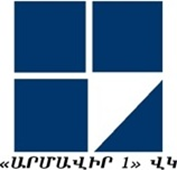 ՎԵՐԱՊԱՏՐԱՍՏՎՈՂ ՈՒՍՈՒՑՉԻ ՀԵՏԱԶՈՏԱԿԱՆ ԱՇԽԱՏԱՆՔՀետազոտության թեման՝                     Ուսուցչի   համագործակցումը   սովորողների   ծնողների   կամ   նրանց    օրինական   ներկայացուցիչների   հետ՝   սովորողների   կրթության    կազմակերպման   և   ընտանեկան   դաստիարակության   հարցերում:Հետազոտող ուսուցիչ՝                                 Արփենիկ   Մկրտչյան անուն, ազգանուն                                                 Արմավիր   քաղաքի   Հ8    հիմնական   դպրոցդպրոցՄենթոր ուսուցիչ՝                             Արմինե   Անտոնյան                                                                                              անուն, ազգանուն                                                                                       ԱՐՄԱՎԻՐ- 2021	Բովանդակություն1.Ընտրված   թեմայի      ( խնդրի  )  արդիականություն    (նախաբան)-------------------------------32. Գրականության     ակնարկ------------------------------------------------------------------------------43.  Գործնական   համատեքստ-----------------------------------------------------------------------------54.  Ամփոփում-----------------------------------------------------------------------------------------------255. Օգտագործված գրականության ցանկ ---------------------------------------------------------------27Ընտրված   թեմայի      ( խնդրի  )  արդիականություն    (նախաբան)Ð»ï³½áïáõÃÛ³Ý ³ñ¹Ç³Ï³ÝáõÃÛáõÝÁ: ÀÝï³ÝÇùÁ` áñå»ë Ù³ñ¹Ï³ÛÇÝ ëáóÇ³É³Ï³Ý Ï»óáõÃÛ³Ý ÑÇÙÝ³Ï³Ý Ó¨, Ùá¹»É ¨ Ñ³Ù³ÛÝùÇ Ï³éáõóí³Íù³ÛÇÝ ÙÇ³íáñ, Ñ³Ù³ñíáõÙ ¿ å»ï³Ï³Ý Ñá·³ÍáõÃÛ³Ý ³é³ñÏ³: ÀÝï³ÝÇùÁ Ñ³ë³ñ³ÏáõÃÛ³Ý` ³ÙáõëÝáõÃÛ³Ùµ Ï³Ù ³½·³Ïó³Ï³Ý Ï³å»ñáí Ï³åí³Í, Ñ³Ù³ï»Õ ³åñáÕ« ÙÇÙÛ³Ýó Ñ³Ù³ñ µ³ñáÛ³Ï³Ý å³ï³ëË³Ý³ïíáõÃÛáõÝ ÏñáÕ ³Ý¹³ÙÝ»ñÇ ÏáÕÙÇó Ó¨³íáñí³Í ëÏ½µÝ³Ï³Ý Ï³éáõÛó ¿: ÀÝï³ÝÇùÇ` áñå»ë ³ÝÓÇ ëáóÇ³É³Ï³Ý³óÙ³Ý ³é³çÝ³ÛÇÝ ÇÝëïÇïáõïÇ Ï³ñ¨áñ³·áõÛÝ ·áñÍ³éáõÛÃÁ ³×áÕ ë»ñÝ¹Ç ¹³ëïÇ³ñ³ÏáõÃÛáõÝÁ, ½³ñ·³óáõÙÝ áõ ëáóÇ³É³Ï³Ý³óáõÙÝ ¿: Üñ³Ýáí »Ý å³ÛÙ³Ý³íáñí³Í Ñ³ë³ñ³ÏáõÃÛ³Ý í»ñ³ñï³¹ñáõÃÛ³Ý, ³×áÕ ë»ñÝ¹Ç ¹³ëïÇ³ñ³ÏáõÃÛ³Ý, ëáóÇ³É³Ï³Ý³óÙ³Ý, ÝÛáõÃ³Ï³Ý ³å³ÑáíáõÃÛ³Ý, Ñá·¨áñ Ï³ÛáõÝ ½³ñ·³óÙ³Ý Çñ³Ï³Ý³óÙ³Ý ÑÝ³ñ³íáñáõÃÛáõÝÝ»ñÁ:Ü»ñÏ³ÛáõÙë ÁÝï³Ý»Ï³Ý ¹³ëïÇ³ñ³ÏáõÃÛ³Ý Ñ³Ù³Ï³ñ·Á áñáß³ÏÇ ÷á÷áËáõÃÛáõÝÝ»ñ ¿ ÏñáõÙ. ëáóÇ³É-ïÝï»ë³Ï³Ý ¨ Ñá·¨áñ-Ùß³ÏáõÃ³ÛÇÝ ï»Õ³ß³ñÅ»ñÇ ÑáñÓ³ÝáõïáõÙ ³Õ×³ïíáõÙ ¿ Ý³¨ ³í³Ý¹³Ï³Ý ÁÝï³ÝÇùÇ ÝÏ³ñ³·ÇñÁ` ³ñ¹Ç³Ï³Ý ¹³ñÓÝ»Éáí ÁÝï³Ý»Ï³Ý ¹³ëïÇ³ñ³ÏáõÃÛ³Ý« ¹åñáóÇ, ÁÝï³ÝÇùÇ ¨ ÁÝ¹Ñ³Ýñ³å»ë Ñ³Ù³ÛÝùÇ Ñ³Ù³·áñÍ³ÏóáõÃÛ³Ý ÑÇÙÝ³ËÝ¹ÇñÁ:²Ûë ï»ë³ÝÏÛáõÝÇó ¹åñáóÝ»ñÇ Ù³ÝÏ³í³ñÅ³Ï³Ý ÏáÉ»ÏïÇíÝ»ñÁ Çñ»Ýó ³é³ù»ÉáõÃÛáõÝÁ å»ïù ¿ ï»ëÝ»Ý áã ÙÇ³ÛÝ ëáíáñáÕÝ»ñÇÝ ·Çï»ÉÇùÝ»ñ ï³Éáõ« ³ÛÉ µ³ñáÛ³Ï³Ý« Ù³ñ¹³ëÇñ³Ï³Ý Ñ³ïÏ³ÝÇßÝ»ñáí ûÅïí³Í« ³½·³ÛÇÝ ¨ Ñ³Ù³Ù³ñ¹Ï³ÛÇÝ ³ñÅ»ùÝ»ñ ÏñáÕ ù³Õ³ù³óÇÝ»ñÇ« Ñ³ë³ñ³ÏáõÃÛ³ÝÁ Ýå³ëï µ»ñáÕ áõ ·áñÍáõÝ ³ÝÑ³ïÝ»ñÇ ¹³ëïÇ³ñ³ÏÙ³Ý Ù»ç: ²Û¹ ³é³ù»ÉáõÃÛáõÝÁ Ï³ñ»ÉÇ ¿ Çñ³·áñÍ»É ÙÇ³ÛÝ Ù³ÝÏ³í³ñÅ³Ï³Ý ÏáÉ»ÏïÇíÇ, ëáíáñáÕÝ»ñÇ ¨ Ýñ³Ýó ÁÝï³ÝÇùÝ»ñÇ Ñ»ï ë»ñï Ñ³Ù³·áñÍ³ÏóáõÃÛ³Ý å³ÛÙ³ÝÝ»ñáõÙ:àõëáõóÇãÝ»ñÇ« ÍÝáÕÝ»ñÇ ¨ »ñ»Ë³Ý»ñÇ ÷áË·áñÍ³ÏóáõÃÛáõÝÁ Ï³ñáÕ ¿ ³ñ¹ÛáõÝ³í»ï ÉÇÝ»É« »Ã» Ýßí³Í ëáõµÛ»ÏïÝ»ñÝ ëï³ÝÓÝ»Ý ÷áËÑ³Ù³Ó³ÛÝ»óí³Í ³ßË³ï³ÝùÇ å³ï³ëË³Ý³ïíáõÃÛáõÝ« ·áñÍ»Ý ÙÇ³ëÇÝ« Ñ³Ù³ï»Õ ç³Ýù»ñáí åÉ³Ý³íáñ»Ý ·áñÍáõÝ»áõÃÛáõÝÁ ¨ Çñ³Ï³Ý³óÝ»Ý ³ñ¹ÛáõÝùÝ»ñÇ Ñ³Ù³ï»Õ ·Ý³Ñ³ïáõÙ:²Û¹ûñÇÝ³Ï Ñ³Ù³·áñÍ³ÏóáõÃÛáõÝÁ »ÝÃ³¹ñáõÙ ¿ Ù³ÝÏ³í³ñÅ³Ï³Ý ÏáÉ»ÏïÇíÇ ÏáÕÙÇó »ñ»Ë³ÛÇ ¨ Ñ³Ù³ï»Õ ·áñÍáõÝ»áõÃÛ³Ý ÝÏ³ïÙ³Ùµ ÙÇ³ëÝ³Ï³Ý å³Ñ³ÝçÝ»ñ« »ñ»Ë³ÛÇ áõëáõÙÝ³ëÇñáõÙ ÁÝï³ÝÇùáõÙ ¨ Ýñ³ ½³ñ·³óÙ³Ý Íñ³·ñÇ Ï³½ÙáõÙ: ØÇ³Å³Ù³Ý³Ï ¹åñáóÇ ËÝ¹ÇñÝ ¿ ½³ñ·³óÝ»É ÍÝáÕÝ»ñÇ ¨ »ñ»Ë³Ý»ñÇ Ñ³Ù³·áñÍ³ÏóáõÃÛ³Ý áõ Ñ³Õáñ¹³ÏóÙ³Ý Ï³ñáÕáõÃÛáõÝÝ»ñÁ:Գրականության     ակնարկÐ»ï³½áïáõÃÛ³Ý ÑÇÙÝ³ËÝ¹ñÇÝ« ûµÛ»ÏïÇÝ, ³é³ñÏ³ÛÇÝ ¨ í³ñÏ³ÍÇÝ Ñ³Ù³å³ï³ëË³Ý ë³ÑÙ³Ýí»É »Ý Ñ»ï¨Û³É ËÝ¹ÇñÝ»ñÁ©1. ´³ó³Ñ³Ûï»É ¨ í»ñÉáõÍ»É ¹åñáóÇ Ù³ÝÏ³í³ñÅ³Ï³Ý ÏáÉ»ÏïÇíÇ, ëáíáñáÕÝ»ñÇ ¨ ÍÝáÕÝ»ñÇ Ñ³Ù³·áñÍ³ÏóáõÃÛ³Ý Ï³½Ù³Ï»ñåÙ³Ý ÑÇÙÝ³ËÝ¹ñÇ Ùß³Ïí³ÍáõÃÛ³Ý ³ëïÇ×³ÝÁ, áñáß³ÏÇ³óÝ»É ï»ë³Ï³Ý-Ñ³Û»ó³Ï³ñ·³ÛÇÝ Ùáï»óáõÙÝ»ñÁ ËÝ¹ñÇ ³ñ¹ÛáõÝ³í»ï ÉáõÍÙ³Ý í»ñ³µ»ñÛ³É:2. àñáß»É ¹åñáóÇ Ù³ÝÏ³í³ñÅ³Ï³Ý ÏáÉ»ÏïÇíÇ, ÍÝáÕÝ»ñÇ ¨ ëáíáñáÕÝ»ñÇ Ñ»ï Ñ³Ù³·áñÍ³ÏóáõÃÛ³Ý ¨ ÷áË·áñÍ³ÏóáõÃÛ³Ý Ï³½Ù³Ï»ñåÙ³Ý ÑÇÙÝ³Ï³Ý áõÕÕáõÃÛáõÝÝ»ñÁ:3. ê³ÑÙ³Ý»É ¨ µÝáõÃ³·ñ»É ¹åñáóÇ Ù³ÝÏ³í³ñÅ³Ï³Ý ÏáÉ»ÏïÇíÇ« ëáíáñáÕÝ»ñÇ áõ ÍÝáÕÝ»ñÇ Ñ³Ù³·áñÍ³ÏóáõÃÛ³Ý µáí³Ý¹³ÏáõÃÛáõÝÁ ¨ ¹ñ³ ³ñ¹ÛáõÝ³í»ï Çñ³Ï³Ý³óÙ³Ý Ù»Ãá¹ÇÏ³Ý:4. Øß³Ï»É ¨ ï»ë³Ï³Ýáñ»Ý ÑÇÙÝ³íáñ»É ëáíáñáÕÝ»ñÇ, Ýñ³Ýó ÍÝáÕÝ»ñÇ ¨ Ù³ÝÏ³í³ñÅ³Ï³Ý ÏáÉ»ÏïÇíÇ ÷áË·áñÍ³ÏóáõÃÛ³Ý ³ñ¹ÛáõÝ³í»ï Ù³ÝÏ³í³ñÅ³Ï³Ý å³ÛÙ³ÝÝ»ñÇ` Ó¨»ñÇ ¨ ÙÇçáóÝ»ñÇ Ñ³Ù³ÉÇñÁ ¹åñáóÇ Ï³é³í³ñÙ³Ý Ñ³Ù³Ï³ñ·áõÙ:Ð»ï³½áïáõÃÛ³Ý Ýå³ï³ÏÝ ¿ Ùß³Ï»É ¨ ÷áñÓáí ÑÇÙÝ³íáñ»É ուսուցչի համագործակցումը  ëáíáñáÕÝ»ñÇ  ÍÝáÕÝ»ñÇ հետ , ¹ñ³ իրակացման áõÕÇÝ»ñÁ, ÙÇçáóÝ»ñÝ áõ Ó¨»ñÁ: Փորձով  ÑÇÙÝ³íáñ»É Ù³ÝÏ³í³ñÅ³Ï³Ý ³ÛÝ å³ÛÙ³ÝÝ»ñÁ, áñáÝù ³ñ¹ÛáõÝ³í»ï Ï¹³ñÓÝ»Ý ¹åñáóÇ, ëáíáñáÕÝ»ñÇ ¨ Ýñ³Ýó ÁÝï³ÝÇùÝ»ñÇ Ñ³Ù³·áñÍ³ÏóáõÃÛáõÝÁ ÙÇ³ëÝ³Ï³Ý ¹³ëïÇ³ñ³Ïã³Ï³Ý ¹³ßïÇ ³å³ÑáíÙ³Ý ï»ë³ÝÏÛáõÝÇó:²×áÕ ë»ñÝ¹Ç ÁÝï³Ý»Ï³Ý ¹³ëïÇ³ñ³ÏáõÃÛ³Ý ÑÇÙÝ³ËÝ¹ÇñÁ ¹Çï³ñÏí»É ¿ Ê. ²µáíÛ³ÝÇ, Ø. Â³ÕÇ³¹Û³ÝÇ, Ø. Ü³Éµ³Ý¹Û³ÝÇ, Ô. ²Õ³Û³ÝÇ, è. ä³ïÏ³ÝÛ³ÝÇ, ². ´³Ñ³ÃñÛ³ÝÇ, Î. Ü. ì»Ýïó»ÉÇ, ä. ü. Î³åï»ñ¨Ç, Ú. ². ÎáÙ»ÝëÏáõ, ä. ü. È»ë·³ýïÇ, æ.ÈáÏÏÇ, ². ê. Ø³Ï³ñ»ÝÏáÛÇ, Æ. Ð. ä»ëï³Éáóóáõ, Ü. Æ. äÇñá·áíÇ, Ä. Ä. èáõëáÛÇ, ì. ². êáõËáÙÉÇÝëÏáõ, È. Ü. îáÉëïáÛÇ, Î.¸. àõßÇÝëÏáõ ¨ ³ÛÉáó ÏáÕÙÇó:¸åñáóÇ ¨ ÁÝï³ÝÇùÇ Ñ³Ù³·áñÍ³ÏóáõÃÛ³Ý Ï³½Ù³Ï»ñåÙ³Ý ÑÇÙÝ³ËÝ¹ñÇ ·Çï³ï»ë³Ï³Ý ÑÇÙáõÝùÝ»ñÝ ³ñï³óáÉí³Í »Ý ². î. Þ³óÏáõ, Ü. Æ. ´áÉ¹Çñ¨Ç, Æ. ì. ¶ñ»µ»ÝÝÇÏáíÇ, ì.Ü.¶áõñáíÇ, ì.².Î³ñ³ÏáíëÏáõ, Ø. Ø. äáï³ßÝÇÏÇ, Ü.º. ÞãáõñÏáí³ÛÇ, ². ú. Âá÷áõ½Û³ÝÇ Ä. ê. Â³¹¨áëÛ³ÝÇ, Ð. Î. Î³ñ³å»ïÛ³ÝÇ, ¨ ³ÛÉáó ³ßË³ïáõÃÛáõÝÝ»ñáõÙ:ÀÝï³Ý»Ï³Ý ¹³ëïÇ³ñ³ÏáõÃÛ³Ý ³ñ¹Ç ÑÇÙÝ³ËÝ¹ÇñÝ»ñÁ ¹Çï³ñÏí»É »Ý ². È. ¶ñÇ·áñÛ³ÝÇ, È.ì. Âáñ·áÙÛ³ÝÇ, ¶. Ð. Ð³ÏáµÛ³ÝÇ, Úáõ.ä. ²½³ñáíÇ, Æ.ì. ´»ëïáõÅ¨³-È³¹³ÛÇ, ¾.Î. ì³ëÇÉ¨Ç, ì. ². Î³Ý-Î³ÉÇÏÇ ¨ ³ÛÉáó ÏáÕÙÇó:Գործնական   համատեքստՈւսուցչի   համագործակցումը   սովորողների   ծնողների   կամ   նրանց    օրինական   ներկայացուցիչների   հետ՝   սովորողների   կրթության    կազմակերպման   և   ընտանեկան   դաստիարակության   հարցերում:  Ð³ë³ñ³ÏáõÃÛ³Ý   Ûáõñ³ù³ÝãÛáõñ ³Ý¹³ÙÇ ½³ñ·³óÙ³Ý ÑÇÙùáõÙ ÁÝÏ³Í   ¿   ÏñÃáõÃÛáõÝÁ:   àñå»ë   ÙÇ   ß³ñù   ·áñÍáÝÝ»ñÇ   ³½¹»óáõÃÛáõÝÝ»ñÇ   Ñ³Ù³ÏóáõÃÛáõÝ  ³ÛÝ      áõÕ»ÏóáõÙ   ¿   Ù³ñ¹áõÝ` ÍÝí³Í   ûñÇó   ÙÇÝã   ã³÷³Ñ³ëáõÃÛáõÝ:   ÎñÃáõÃÛ³Ý Ñ³Ù³ñ å³ï³ëË³Ý³ïíáõÃÛáõÝ »Ý ÏñáõÙ ÁÝï³ÝÇùÁ   և ¹åñáóÁ: ²Û¹ ï»ë³Ï»ïÇó µ³ó³ñÓ³Ï   ³ÝÑñ³Å»ßïáõÃÛáõÝ ¿ ¹³éÝáõÙ »ñ»Ë³Ý»ñÇ, ÍÝáÕÝ»ñÇ    և    ¹åñáóÝ»ñÇ ÙÇçև   Ñ³Õáñ¹³ÏóÙ³Ý µ³ñ»É³íáõÙÁ և Ýñ³Ýó Çñ³Ï³Ý Ñ³Ù³·áñÍ³ÏóáõÃÛ³Ý Ï³éáõóáõÙÁ: ºÃ»   Ù»Ýù ÇëÏ³å»ë áõ½áõÙ »Ýù µ³í³ñ³ñ»É Ù»ñ Ñ³ë³ñ³ÏáõÃÛ³Ý ÏñÃ³Ï³Ý Ï³ñÇùÝ»ñÁ,    ³ÝÑñ³Å»ßï ¿ ëáíáñáÕÝ»ñÇ ÍÝáÕÝ»ñÇÝ Ý»ñ·ñ³í»É áõëáõÙÝ³Ï³Ý ·áñÍÁÝÃ³óÇ Ù»ç`   áõëáõóáõÙÝ ³é³í»É ÁÝ¹Ñ³Ýñ³Ï³Ý    և   ³ñ¹ÛáõÝ³í»ï ¹³ñÓÝ»Éáõ Ýå³ï³Ïáí: ÀÝï³ÝÇùÁ    Ñ³ë³ñ³ÏáõÃÛ³Ý ëÏ½µÝ³Ï³Ý µçÇçÝ ¿: ºñ»Ë³ÛÇ ¹³ëïÇ³ñ³ÏáõÃÛáõÝÁ     Ñ³ñÏ³íáñ ¿ ëÏë»É ÍÝí»ÉáõÝ å»ë, ¹»éևë ûñáñáóáõÙ: Î³ñևáñÁ    ×Çßï    ¹³ëïÇ³ñ³ÏáõÃÛ³Ý   ëÏÇ½µÝ  ¿: êË³É   ¹³ëïÇ³ñ³ÏáõÃÛáõÝÁ ÙÇßï ³ñ³ïÝ»ñ ¿ ÍÝáõÙ: ¸³ëïÇ³ñ³ÏáõÃÛ³Ý Ñ³çáÕáõÃÛáõÝÝ   ³å³ÑáíáÕ   ³é³çÇÝ   å³ÛÙ³ÝÁ   Ñ³Ù»ñ³ßË  ÁÝï³ÝÇùÝ  ¿:  ÀÝï³ÝÇùáõÙ   É³í  ÷áËÑ³ñ³µ»ñáõÃÛáõÝÝ»ñÇ, ³éáÕç ÙÃÝáÉáñïÇ ³éÏ³ÛáõÃÛ³Ý ¹»åùáõÙ ³×áõÙ »Ý  µ³ñ»ËÇÕ×, Ñá·³ï³ñ, Ñ³Ý·Çëï, Ñ³í³ë³ñ³Ïßéí³Í    և   áõñ³Ë Ù³ñ¹ÇÏ: ºñ»Ë³ÛÇ    ¹³ëïÇ³ñ³ÏáõÃÛ³Ý Ñ³ñóáõÙ Ù»Í Ýß³Ý³ÏáõÃÛáõÝ áõÝ»Ý ÍÝáÕÝ»ñÇ ÷áËÑ³ñ³µ»ñáõÃÛáõÝÝ»ñÁ »ñ»Ë³Ý»ñÇ     և    áõëáõóÇãÝ»ñÇ Ñ»ï: ÌÝáÕÝ»ñÁ »ñ»Ë³ÛÇ ³é³çÇÝ ÏñÃáÕÝ»ñÝ »Ý: Üñ³Ýù áõÝ»Ý Çñ³íáõÝùÝ»ñ    և     å³ñï³Ï³ÝáõÃÛáõÝÝ»ñ` Çñ»Ýó »ñ»Ë³Ý»ñÇ   ÏÛ³ÝùÇ,    Ùï³íáñ,   ýÇ½ÇÏ³Ï³Ý     և   ³ñÅ»ù³ÛÇÝ Ñ³Ù³Ï³ñ·Á ½³ñ·³óÝ»Éáõ Ñ³Ù³ñ:  ÌÝáÕÝ»ñÁ å³ï³ëË³Ý³ïíáõÃÛáõÝ »Ý ÏñáõÙ   Ý³և ¹åñáó³Ï³Ý ï³ñÇùÇ »ñ»Ë³Ý»ñÇ ÏñÃáõÃÛ³Ý Ñ³Ù³ñ: ÆëÏ å»ïáõÃÛáõÝÁ å³ñï³íáñ ¿ áñ¹»·ñ»É ÙÇ ³ÛÝåÇëÇ   ÏñÃ³Ï³Ý Ñ³Ù³Ï³ñ·, áñÁ Ï³å³ÑáíÇ Ù³ñ¹áõ ³ÙµáÕç ÏÛ³ÝùÇ áõëáõÙÝ³éáõÃÛáõÝÁ   ³ÝÓÝ³Ï³Ý ½³ñ·³óÙ³Ý Ñ³Ù³ñ ³ÝÑñ³Å»ßï ÑÇÙù»ñ: ÀÝï³ÝÇùáõÙ »ñ»Ë³Ý»ñÁ   ÝáõÛÝå»ë áõÝ»Ý Çñ»Ýó å³ñï³Ï³ÝáõÃÛáõÝÝ»ñÁ       å³ï³ëË³Ý³ïíáõÃÛáõÝÁ: Ä³Ù³Ý³Ï³ÏÇó Ñ³ë³ñ³ÏáõÃÛ³Ý Ù»ç »ñ»Ë³Ý»ñÁ   և՝   ÁÝï³ÝÇùÝ»ñáõÙ,    և     ¹åñáóÝ»ñáõÙ      åÇïÇ ëï³Ý³Ý   ÙÇ³ëÝ³Ï³Ý   áõ   Ý»ñ¹³ßÝ³Ï   ¹³ëïÇ³ñ³ÏáõÃÛáõÝ:  à°ã ÍÝáÕÝ»ñÁ, á°ã  áõëáõóÇãÝ»ñÁ ã»Ý Ï³ñáÕ Ù»Ïáõë³óí³Í ÷áË³Ýó»É ³ÛÝ µáÉáñ ·Çï»ÉÇùÝ»ñÁ, ÑÙïáõÃÛáõÝÝ»ñÁ    և    ³ñÅ»ùÝ»ñÁ, áñáÝù ³ÝÑñ³Å»ßï   »Ý »ñÇï³ë³ñ¹Ý»ñÇÝ`   »ñÏáõëï»ù   Ñ³×³Ë ëÏëáõÙ   »Ý   ÏáñóÝ»É   ÏáÕÙÝáñáßáõÙÁ`   Ï³Ý·Ý»Éáí   ³ÛÝåÇëÇ   µ³ñ¹        ËÝ¹ÇñÝ»ñÇ ³é³ç, ÇÝãåÇëÇù   »Ý` ·»ñï»Õ»Ï³ïíáõÃÛáõÝÁ    և   ½³Ý·í³Í³ÛÇÝ Éñ³ïíáõÃÛ³Ý ÙÇçáóÝ»ñÇ ÏáÕÙÇó ³é³ç³ñÏíáÕ ³ÛÉÁÝïñ³Ýù³ÛÇÝ Ùá¹»ÉÝ»ñÁ: ²Û¹   ï»ë³Ï»ïÇó   ·»ñËÝ¹Çñ   ¿   ¹³éÝáõÙ   »ñ»Ë³Ý»ñÇ,   ÍÝáÕÝ»ñÇ   և   ¹åñáóÝ»ñÇ ÙÇçև    ·áñÍ³ñ³ñ   áõ   Ýå³ëï³íáñ    Ñ³Ù³·áñÍ³ÏóáõÃÛ³Ý    Ï³éáõóáõÙÁ: àõëáõóÇã   և    ÍÝáÕ   ×Çßï   ÷áËÑ³ñ³µ»ñáõÃÛáõÝÝ»ñÁ   Ýå³ëïáõÙ   »Ý   ³ÝÑñ³Å»ßï    ·Çï»ÉÇùÝ»ñÇ   Ó»éùµ»ñÙ³ÝÁ    և   ³ÝÑ³ïÇ ³ñÅ»ù³ÛÇÝ Ñ³Ù³Ï³ñ·Ç Óև³íáñÙ³ÝÁ:  Ð»Ýó   ³é³çÇÝ  ûñ»ñÇó ³Ùáõñ ÑÇÙùÇ íñ³ å»ïù ¿ ÉÇÝÇ ÍÝáÕ-áõëáõóÇã ÷áËÑ³ñ³µ»ñáõÃÛáõÝÁ. Çñ³å»ë Ñ³ñ·»Éáí   և  íëï³Ñ»Éáí   áõëáõóãÇÝ` ÍÝáÕÁ »ñ»Ë³ÛÇ   Ù»ç   Ñ³ñ·³Ýù   åÇïÇ  ë»ñÙ³ÝÇ  ¹åñáóÇ  áõ  ÏñÃáõÃÛ³Ý  ÝÏ³ïÙ³Ùµ: ¸Åí³ñÇÝ   և   Ï³ñևáñ   å³ï³ëË³Ý³ïíáõÃÛáõÝ   ¿   ÏñáõÙ   áõëáõóãÁ: Ü³ Çñ ÅáÕáíñ¹Ç ³ÛÝ ½ÇÝíáñÝ ¿, áñÇ ½»ÝùÁ ·ÇïáõÃÛáõÝÝ ¿: Ü³ ïÇñ³å»ïáõÙ ¿ Ù³ñ¹ ¹³ëïÇ³ñ³Ï»Éáõ    ³ñí»ëïÇÝ:   Æñ    ·áñÍÇÝ    ÝíÇñí³Í    áõëáõóãÇ   ³ÙµáÕç ÏÛ³ÝùÝ   ³ÝóÝáõÙ   ¿   ë»ñáõÝ¹Ý»ñÇÝ   ÏñÃ»Éáõ    և   ¹³ëïÇ³ñ³Ï»Éáõ    Ýáñ³Ýáñ áõÕÇÝ»ñÇ áñáÝÙ³Ý Ù»ç: ¸³ëïÇ³ñ³ÏáõÃÛ³Ý µáõÝ ¿áõÃÛáõÝÁ ³ß³Ï»ñïÝ»ñÇÝ    և  Ýñ³Ýó     ½·³óÙáõÝùÝ»ñÇÝ   ×Çßï   áõÕÕáõÃÛáõÝ   ï³ÉÝ   ¿:   èáõë Ù³ÝÏ³í³ñÅ äÇë³ñևÝ    ³ë»É   ¿. §¸³ëïÇ³ñ³ÏáõÃÛ³Ý Ù»ç   ³ÙµáÕç   ·áñÍÝ    ³ÛÝ   ¿, Ã» áí ¿ ¹³ëïÇ³ñ³ÏáõÙ¦: ¸³ë³ñ³ÝÇ   ³Ý¹³ÙÝ»ñÁ   ë»÷³Ï³Ý    ÁÝï³ÝÇùÝ»ñÇ   Ûáõñ³ïÇå   ³ñï³óáÉáõÙÝ    »Ý,    և     Ù»Í    áõÅ    ¿   ³ÝÑñ³Å»ßï,   áñå»ë½Ç  ¹³ë³ñ³ÝáõÙ    áõëáõóÇãÝ    ëï»ÕÍÇ   ÙÇ³ëÝ³Ï³Ý   ³éáÕç  ÙÃÝáÉáñï: ²Û¹ ÏáÉ»ÏïÇíÇ   ÙÇç³ÝÓÝ³ÛÇÝ   Ý»ñ¹³ßÝ³Ï    Ñ³ñ³µ»ñáõÃÛáõÝÝ»ñÁ   ÏÝå³ëï»Ý ³é³ç³¹Çñ Ýå³ï³ÏÝ»ñÇ Çñ³Ï³Ý³óÙ³ÝÁ   և    Ñ³çáÕáõÃÛáõÝÝ»ñÇ Ó»éùµ»ñÙ³ÝÁ: ²Ûë    ³ëå³ñ»½áõÙ   Ûáõñ³ù³ÝãÛáõñ   ³ÝÑ³ï   Çñ»Ý    ½·áõÙ    ¿   ÉÇÇñ³í ·áñÍáÕ ³Ý¹³Ù   և  ³Ù»Ý å³ñ³·³ÛáõÙ å³ï³ëË³Ý³ïáõ ³ÝÓ: ¸³ë³ñ³ÝÇ Ûáõñ³ù³ÝãÛáõñ áù   ÏÓ·ïÇ   ËáñÑñ¹³Ïó»É, Çñ   Ñ³çáÕáõÃÛáõÝÝ»ñáí  áõñ³Ë³óÝ»É,    Ï³Ù ¹Åí³ñáõÃÛáõÝÝ»ñÁ   ÏÇë»É   Ñ³ñ³½³ï   ¹³ñÓ³Í   Ù³ñ¹Ï³Ýó   Ñ»ï: àõëáõóãÇ å³ñïùÝ   ¿`   ×³Ý³ã»É   áõ   Ñ³ëÏ³Ý³É   »ñ»Ë³Ý»ñÇ   ýÇ½ÇÏ³Ï³Ý   և    Ñá·»µ³Ý³Ï³Ý íÇ×³ÏÝ»ñÁ, å³ßïå³Ý»É Ýñ³Ýó` ¹åñáó³Ï³Ý ÏÛ³ÝùÇ µáÉáñ   Çñ³íÇ×³ÏÝ»ñáõÙ: ²Ûë µáÉáñ ·áñÍáÝÝ»ñÁ »ñ»Ë³Ý»ñÇÝ ÏÑ³Õáñ¹»Ý å³ßïå³Ýí³ÍáõÃÛ³Ý ½·³óáõÙ   և   ÇÝùÝ³íëï³ÑáõÃÛáõÝ, Ïëï»ÕÍ»Ý ëï»ÕÍ³·áñÍÝ³Ï³Ý   ³ÏïÇíáõÃÛáõÝ   áõ   ÉÇ³ñÅ»ù   ½³ñ·³óáõÙ: Ø³ÝÏ³í³ñÅáõÃÛ³Ý   Ù»Í³·áõÛÝ   Ýí³×áõÙÁ   áã   ÙÇ³ÛÝ   ¹³ëïÇ³ñ³ÏáõÃÛ³Ý ½³ñ·³óÙ³Ý ï»ë³Ï³Ý Ùáï»óáõÙÝ»ñÇ Ùß³ÏáõÙÝ   ¿,   ³ÛÉև      ³éÏ³   ÑÇÙÝ³ËÝ¹ÇñÝ»ñÇ   ·áñÍÝ³Ï³Ý  ÉáõÍáõÙÝ»ñÇ   ³ñ¹ÛáõÝ³í»ï   ÷áñÓ»ñÁ: ¸³ëïÇ³ñ³Ïã³Ï³Ý Ý»ñ·áñÍáõÃÛáõÝÁ Ùßï³å»ë å»ïù ¿ áõÕ»ÏóíÇ ÁÝï³Ý»Ï³Ý ¹³ëïÇ³ñ³ÏáõÃÛ³Ý   ë»ñï   Ñ³Ù³·áñÍ³ÏóáõÃÛ³Ùµ:   Ð³Ï³é³Ï   ¹»åùáõÙ   Ã»՛ Ù»ÏÁ,   Ã»՛  ÙÛáõëÁ   ¹ñ³Ï³Ý   ³ñ¹ÛáõÝù   ã»Ý   Ï³ñáÕ   ï³É: ¸åñáóáõÙ ¹³ëïÇ³ñ³ÏáõÃÛáõÝÝ    ÁÝÃ³ÝáõÙ    ¿   ÙÇ   ß³ñù   áõÕÕáõÃÛáõÝÝ»ñáí՝ áõëáõóáõÙ, ·Ý³Ñ³ïáõÙ    և    Ñ³ë³Ï³ÏÇóÝ»ñÇ Ñ»ï   ÷áË³¹³ñÓ ß÷áõÙÝ»ñÇ Ï³ñ·³íáñáõÙ:    ¸åñáó³Ï³Ý áõëáõóáõÙÁ Ýå³ëïáõÙ ¿ ³ÛÝåÇëÇ áñ³ÏÝ»ñÇ Óև³íáñÙ³ÝÁ, ÇÝãåÇëÇù »Ý`    Ñ»ï³ùñùñ³ëÇñáõÃÛáõÝÁ,    áõß³¹ñáõÃÛáõÝÁ,   å³Ñ³ÝçÏáïáõÃÛáõÝÁ    և   µÝ³íáñáõÃÛ³Ý ÙÇ ß³ñù   ³ÛÉ    ·Í»ñ: ¸³ëïÇ³ñ³Ïã³Ï³Ý ³ßË³ï³ÝùÁ ÑÇÙÝ³Ï³ÝáõÙ   Ýå³ëïáõÙ    ¿   »ñ»Ë³ÛÇ   É³ÛÝ    և   Ëáñ ×³Ý³ãáÕ³Ï³Ý Ñ»ï³ùñùñáõÃÛáõÝÝ»ñÇ, ÇÝùÝ³ÏñÃáõÃÛ³Ý, ÇÝùÝ³½³ñ·³óÙ³Ý å³Ñ³ÝçÙáõÝùÝ»ñÇ Óև³íáñÙ³ÝÁ: ¸åñáóÇ Ù³ÝÏ³í³ñÅ³Ï³Ý Ù»Ãá¹Ý»ñÇ ÑÇÙùáõÙ ÁÝÏ³Í »Ý »ñ»Ë³ÛÇ ³½³ï Ùï³ÍáÕáõÃÛ³Ý, í»ñÉáõÍ³Ï³Ý, ëï»ÕÍ³·áñÍ³Ï³Ý Ùï³ÍáÕáõÃÛ³Ý, ïñ³Ù³µ³ÝáõÃÛ³Ý,   ÇÝãå»ë   Ý³և    ³ñ³·   ÏáÕÙÝáñáßí»Éáõ    áõÝ³ÏáõÃÛ³Ý ½³ñ³óáõÙÁ: ÎñÃáõÃÛ³Ý   µÝ³·³í³éáõÙ   å»ï³Ï³Ý   ù³Õ³ù³Ï³ÝáõÃÛ³Ý   ÑÇÙùÝ ³½·³ÛÇÝ   ¹åñáóÝ   ¿, áñÇ ·ÉË³íáñ Ýå³ï³ÏÁ   Ù³ëÝ³·Çï³Ï³Ý   å³ïß³× å³ïñ³ëïí³ÍáõÃÛáõÝ   áõÝ»óáÕ   և   Ñ³Ù³ÏáÕÙ³ÝÇáñ»Ý ½³ñ·³ó³Í,   Ñ³Ûñ»Ý³ëÇñáõÃÛ³Ý,   å»ï³Ï³ÝáõÃÛ³Ý    և   Ù³ñ¹³ëÇñáõÃÛ³Ý    á·áí ¹³ëïÇ³ñ³Ïí³Í    ³ÝÓÇ    Óև³íáñáõÙÝ ¿:Ä³Ù³Ý³ÏÇ Ù»Í Ùï³íáñ³Ï³ÝÝ»ñÇó Ù»ÏÝ ³ë»É ¿. §àõëáõóÇãÝ   ³ßË³ïáõÙ   ¿ ³Ù»Ý³å³ï³ëË³Ý³ïáõ ËÝ¹ñÇ íñ³.   Ý³   Óև³íáñáõÙ    ¿   Ù³ñ¹áõÝ¦:²½·Á å³ÑáÕÝ áõ ß³ñáõÝ³ÏáÕÁ, ³½·³ÛÇÝ ÝÏ³ñ³·ÇñÝ áõ ¹ÇÙ³·ÇÍÁ ë»ñÝ¹»ë»ñáõÝ¹ ÷áË³ÝóáÕÝ ÁÝï³ÝÇùÝ ¿£ Ð³Û ÅáÕáíñ¹Ç Ñ³Ù³ñ ÁÝï³ÝÇùÁ ëñբáõÃÛáõÝ ¿, ³í³Ý¹áõÛÃÝ»ñÇ, ëáíáñáõÛÃÝ»ñÇ, Ùß³ÏáõÛÃÇ, ¹³ëïÇ³ñ³ÏáõÃÛ³Ý և բ³½Ù³ÃÇí ³ÛÉ Ñ³ïÏ³ÝÇßÝ»ñÇ ÏñáÕÝ áõ ÷áË³ÝóáÕÁ£ ²ÛÝ »ñ»Ë³ÛÇ ÏÛ³ÝùáõÙ Ñ³ë³ñ³Ï³Ï³Ý ³é³çÇÝ ³ëïÇ×³ÝÝ ¿ և  Ù»Í ï»Õ áõ ¹»ñ ¿ ½բ³Õ»óÝáõÙ  Ýñ³ ¹³ëïÇ³ñ³ÏÙ³Ý, Ï³Û³óÙ³Ý Ñ³ñóáõÙ£ ²Ûëï»Õ »Ý ¹ñíáõÙ »ñ»Ë³ÛÇ ³ÝÓÝ³íáñáõÃÛ³Ý ÑÇÙù»ñÁ, և Ï³éáõóíáõÙ ¿ Ýñ³ ëáóÇ³É³Ï³Ý Ï»ñå³ñÁ£ öáùñ Ñ³ë³ÏÇó »ñ»Ë³ÛÇ Ï³ÙùÁ, ·Çï³ÏóáõÃÛáõÝÁ  և  ½·³óÙáõÝùÝ»ñÝ  áõÕÕáñ¹áÕ áõÅÁ ÁÝï³ÝÇùÝ ¿: ²ÛÝ »ñ»Ë³Ý»ñÇ Ñáõ½³Ï³Ý ÷áËÑ³ñ³բ»ñáõÃÛáõÝÝ»ñÇ ÃñÍÙ³Ý ¹³ñբÝáóÝ ¿£ ºñ»Ë³Ý Çñ ·áÛáõÃÛ³Ý ³é³çÇÝ ÇëÏ ûñÇó ³Ý¹³Ù ¹³éÝáõÙ ¿ ÁÝï³Ý»Ï³Ý ÃÇÙÇ, áñï»Õ ÏÇëíáõÙ »Ý Ñ³çáÕáõÃÛáõÝÝ»ñÁ, áõñ³ËáõÃÛáõÝÝ»ñÁ, Ñá·ë»ñÁ, Ï³ñÇùÝ»ñÝ áõ ïËñáõÃÛáõÝÁ: Þñç³å³ïÇó ³é³çÇÝ ïå³íáñáõÃÛáõÝÝ»ñÁ Ù³ÝÏÇÏÁ ëï³ÝáõÙ ¿ ÁÝï³ÝÇùáõÙ, áõñ Óև³íáñíáõÙ ¿ Ýñ³ բÝ³íáñáõÃÛáõÝÁ: Ð³ñ³½³ï ÁÝï³Ý»Ï³Ý ÙÇç³í³ÛñáõÙ ¿ Ý³ ëï³ÝáõÙ Ñá·ևáñ áõ բ³ñáÛ³Ï³Ý Ý³ËÝ³Ï³Ý ¹³ëïÇ³ñ³ÏáõÃÛáõÝ£ ÌÝáÕÝ»ñÇ û·ÝáõÃÛ³Ùբ »ñ»Ë³Ý Ó»éù ¿ բ»ñáõÙ Ï»Ýë³Ï³Ý ÑÙïáõÃÛáõÝÝ»ñ£ ÌÝáÕÝ»ñÝ áõ ÁÝï³ÝÇùÇ ³Ý¹³ÙÝ»ñÁ »ñ»Ë³ÛÇ ³é³çÇÝ և ³Ù»Ý³Ï³ñևáñ áõëáõóÇãÝ»ñÝ »Ý£ Üñ³Ýó ¹»ñÝ ³ÝÏÛáõÝ³ù³ñ³ÛÇÝ ¿ »ñ»Ë³ÛÇ ³ÝÑ³ï³Ï³ÝáõÃÛ³Ý Ï³Û³óÙ³Ý Ñ³ñóáõÙ£ÀÝï³Ý»Ï³Ý ¹³ëïÇ³ñ³ÏáõÃÛ³Ý ·»ñ³·áõÛÝ Ýå³ï³ÏÁ ³ÝÑ³ïÇª áã Çբñև  ëáëÏ ýÇ½ÇÏ³Ï³Ý ·áÛáõÃÛáõÝ, ³ÛÉ áñå»ë բ³ñáÛ³Ï³Ý Ñ³ïÏ³ÝÇßÝ»ñ áõ ³é³ùÇÝáõÃÛáõÝÝ»ñ ÏñáÕ ³ÝÑ³ï³Ï³ÝáõÃÛáõÝ Óև³íáñ»Éáõ բÝ³Ï³ÝáÝ և ³ñ¹ÛáõÝ³í»ï ·áñÍÁÝÃ³óÝ ¿£ ÌÝáÕÝ»ñÁ ë»÷³Ï³Ý ûñÇÝ³Ïáí û·ÝáõÙ »Ý Çñ»Ýó ½³í³ÏÇÝª ëáíáñ»Éáõ ³Ù»Ý³é³çÝ³ÛÇÝ áõ Ï»Ýó³ÕáõÙ ·áñÍ³Í³Ï³Ý Ñ³ëÏ³óáõÃÛáõÝÝ»ñÁ: Æ  ëÏ½բ³Ý» »ñ»Ë³Ý»ñÝ ÁÝï³Ý»Ï³Ý ÙÇç³í³ÛñáõÙ »Ý ³éÝãíáõÙ ³ÛÝåÇëÇ բ³ñáÛ³Ï³Ý ³ñÅ»ùÝ»ñÇ, ÇÝãåÇëÇù »Ýª ³½ÝíáõÃÛáõÝÁ Ï³ñ»Ïó³ÝùÝ áõ ³åñáõÙ³ÏóáõÙÁ£¸³ëïÇ³ñ³ÏáõÃÛáõÝÁ    Ýå³ï³Ï³áõÕÕí³Í    Ý»ñ·áñÍáõÃÛáõÝ   ¿    »ñ»Ë³Ý»ñÇ ·Çï³ÏóáõÃÛ³Ý   áõ   í³ñùÇ,   Ýñ³Ýó    ³ßË³ñÑ³Û³óùÇ,   ³ñ³ñùÝ»ñÇ      և  ëáíáñáõÛÃÝ»ñÇ   íñ³:   ¸³ëïÇ³ñ³ÏáõÃÛ³Ùբ   »Ý   å³ÛÙ³Ý³íáñíáõÙ    ³ÛÝ   ÷á÷áËáõÃÛáõÝÝ»ñÁ,   áñáÝù    Ù³ñ¹Á   ÏñáõÙ   ¿    ÍÝí»Éáõ    å³ÑÇó    ÙÇÝãև  Ñ³ëáõÝ   ¹³éÝ³ÉÁ: ¸³ëïÇ³ñ³ÏáõÃÛ³Ý ÑÇÙÝ³Ï³Ý Ýå³ï³ÏÝ ³ÝÓÇ Óև³íáñÙ³ÝÝ áõ Ýñ³ Ñ»ï³·³ ½³ñ·³óÙ³ÝÁ Ýå³ëï»ÉÝ ¿` ëÏë³Í ÍÝí³Í ûñÇó: ì. ÐÛáõ·áÝ ³ëáõÙ ¿ñ.§Ø³ñ¹áõ Ù³ÝÏáõÃÛáõÝÇó ÑÇÙù ¹ñí³Í ëÏ½բáõÝùÝ»ñÁ ÝÙ³Ý »Ý Ù³ïÕ³ß Í³éÇ Ï»ÕևÇÝ ÷áñ³·ñí³Í ï³é»ñÇÝ, áñáÝù ³×áõÙ »Ý, Í³í³ÉíáõÙ Ýñ³ Ñ»ï, Ï³½ÙáõÙ Ýñ³ ³ÝÏ³åï»ÉÇ Ù³ëÁ¦: Ð»ïև³å»ë ¹³ëïÇ³ñ³ÏáõÃÛ³Ý Ù»ç Ï³ñևáñÁ ¹ñ³ ×Çßï ëÏÇ½բÝ ¿: êË³É ¹³ëïÇ³ñ³ÏáõÃÛáõÝÁ ÙÇßï ³ñ³ïÝ»ñ ¿ ÍÝáõÙ:Ð³Û³ëï³ÝáõÙ ¹»éևë 4-ñ¹ ¹³ñÇó ÏÇñ³éí»É »Ý ÁÝï³ÝÇùÇÝ, ³ÙáõëÝáõÃÛ³ÝÁ, ÁÝï³Ý»Ï³Ý ¹³ëïÇ³ñ³ÏáõÃÛ³ÝÁ í»ñ³բ»ñáÕ Ý»ñùÇÝ և  ³ñï³ùÇÝ Ï³ÝáÝÝ»ñ: ØËÇÃ³ñ ¶áßÁ ÝßáõÙ ¿ñ, áñ ½³í³ÏÝ»ñÇ ½³Ýó³ÝùÝ»ñÇ և Ñ³Ýó³ÝùÝ»ñÇ Ñ³Ù³ñ ³Ù»ÝÇó ³é³ç å³ï³ëË³Ý³ïáõ »Ý ÍÝáÕÝ»ñÁ: Ü»ñë»ë ÞÝáñÑ³ÉÇÝ ËáñÑáõñ¹ ¿ñ ï³ÉÇë` »ñ»Ë³ÛÇÝ ¹³ëïÇ³ñ³Ï»É í³Õ Ù³ÝÏáõÃÛáõÝÇó, Ëñ³ï»É, Ýñ³Ýó ëñïÇ Ù»ç Ý»ñ³ñÏ»É բ³ñáõÃÛ³Ý, ³½ÝíáõÃÛ³Ý և Ù³ñ¹³ëÇñáõÃÛ³Ý ë»ñÙ»ñ: 19-ñ¹ ¹³ñÇ Ñ³Û Éáõë³íáñÇãÝ»ñÝ áõ ·ñáÕÝ»ñÁ (Ê. ²բáíÛ³Ý, Ô. ²Õ³Û³Ý, Ø. Â³ÕÇ³¹Û³Ý, Ü. ¼ÇñáÛ³Ý, è. ä³ïÏ³ÝÛ³Ý, Ø. Ü³Éμ³Ý¹Û³Ý, ð³ýýÇ) ³×áÕ ë»ñÝ¹Ç ÏñÃáõÃÛ³Ý և ¹³ëïÇ³ñ³ÏáõÃÛ³Ý ·áñÍáõÙ Ù»Í ï»Õ ¿ÇÝ ï³ÉÇë ÁÝï³ÝÇùÇÝ: Üñ³Ýù ÁÝ¹·ÍáõÙ ¿ÇÝ ÁÝï³ÝÇùÇ í×éáñáß ¹»ñÁ` »ñ»Ë³ÛÇ ³å³·³ÛÇ ×Çßï Ï³½Ù³Ï»ñåÙ³Ý, Ýñ³ Ñ³ÏáõÙÝ»ñÇ ³ÝÏ³ßÏ³Ý¹ ½³ñ·³óÙ³Ý ³éáõÙáí: ÀÝï³ÝÇùÇ Ý»ñ·áñÍáõÃÛáõÝÝ ³é³í»É Ýå³ëï³íáñ Ï³ñáÕ ¿ ÉÇÝ»É, »Ã» ³ÛÝï»Õ Ñ³ëï³ïí³Í ÉÇÝ»Ý Ñ³Ù»ñ³ßË áõ ³Ýß³Ñ³ËÝ¹Çñ, ³ÝÏ»ÕÍ áõ Ý»ñ¹³ßÝ³Ï Ñ³ñ³բ»ñáõÃÛáõÝÝ»ñ:Ð³Ýñ³Ñ³Ûï ×ßÙ³ñïáõÃÛáõÝ ¿, áñ »ñ»Ë³ÛÇ ¹³ëïÇ³ñ³ÏáõÃÛáõÝÁ բ³ñ¹, å³ï³ëË³Ý³ïáõ, բ³Ûó և  ßÝáñÑ³Ï³É áõ Ñ³×»ÉÇ ·áñÍ ¿, áñÁ ãÇ Ï³ñ»ÉÇ ³ÙբáÕçáíÇÝ ÃáÕÝ»É Ù³ÝÏ³å³ñï»½Ç áõ ¹åñáóÇ íñ³:Ä³Ù³Ý³Ï³ÏÇó ·ÇïáõÃÛáõÝÝ ÁÝ¹·ÍáõÙ ¿ ÁÝï³ÝÇùÇ ³é³çÝ³ÛÇÝ ¹»ñÁ »ñ»Ë³ÛÇ ¹³ëïÇ³ñ³ÏáõÃÛ³Ý ·áñÍáõÙ: Úáõñ³ù³ÝãÛáõñ ÁÝï³ÝÇù Ñ³ë³ñ³ÏáõÃÛ³ÝÁ Ý³Ë³å³ïñ³ëïáõÙ ¿ ³å³·³ÛÇÝ և  ÙÇ³Å³Ù³Ý³Ï Ûáõñ³ù³ÝãÛáõñ ÁÝï³ÝÇù ÁÝ¹É³ÛÝáõÙ ¿ ·áÛáõÃÛáõÝ áõÝ»óáÕ Ñ³ë³ñ³ÏáõÃÛáõÝÁ/Æ. ê. ÎáÝ/:¶³ÕïÝÇù ã¿, áñ ³½·Á å³ÑáÕÝ áõ ß³ñáõÝ³ÏáÕÁ, ³½·³ÛÇÝ ÝÏ³ñ³·ÇñÝ áõ ¹ÇÙ³·ÇÍÁ ë»ñÝ¹»ë»ñáõÝ¹ å³Ñå³ÝáÕÝ ÁÝï³ÝÇùÝ ¿: ÀÝï³ÝÇùáõÙ Óև³íáñíáõÙ »Ý Ù³ñ¹áõ Ñá·ևáñ  և  բ³ñáÛ³Ï³Ý Ï³Û³óÙ³Ý Ý³Ë³¹ñÛ³ÉÝ»ñÁ: ÀÝï³ÝÇùáõÙ ëÏÇ½բ ³é³Í բ³ñáÛ³Ñá·»բ³Ý³Ï³Ý ÙÃÝáÉáñïÁ Ýå³ëï³íáñ å³ÛÙ³ÝÝ»ñ ¿ ëï»ÕÍáõÙ ³ÝÑ³ïÇ, Ýñ³ ³ÝÓÝ³ÛÇÝ áñ³ÏÝ»ñÇ    Óև³íáñÙ³Ý Ñ³Ù³ñ: ºÃ» ³ÝÑ³ïÁ Ù»Í³ÝáõÙ ¿ բ³ñáÛ³å»ë ³Ùáõñ, ëÇñá, Ñ³Ù³Ó³ÛÝáõÃÛ³Ý և Ñ³ñ·³ÝùÇ ÑÇÙ³Ý íñ³ ëï»ÕÍí³Í ÷áËÑ³ñ³բ»ñáõÃÛáõÝÝ»ñÇ ³éÏ³ÛáõÃÛ³Ý å³ÛÙ³ÝÝ»ñáõÙ, բÝ³Ï³Ý ¿, áñ ³Û¹ ³Ù»ÝÝ Çñ ¹ñáßÙÝ ¿ ¹ÝáõÙ Ýñ³ Ñá·áõ áõ ëñïÇ íñ³, և Ï»ñïíáõÙ ¿ ÇëÏ³Ï³Ý áõ ÉÇ³ñÅ»ù Ù³ñ¹:¸»éևë    Ý³ËÝ³¹³ñÛ³Ý     Ñ³ë³ñ³ÏáõÃÛ³Ý    Ù»ç    Ù³ñ¹Ï³ÛÇÝ   Ñ³ÝñáõÃÛáõÝÁ »ñ»Ë³Ý»ñÇ ¹³ëïÇ³ñ³ÏáõÃÛáõÝÁ Ñ³ÝÓÝ³ñ³ñáõÙ ¿ñ ³é³í»É Ë»É³óÇ, ÷áñÓ³éáõ, áõÅ»Õ Ù³ñ¹Ï³Ýó: Üñ³Ýù Ñ³ïáõÏ Ï»ñåáí    և    å³ÛÙ³ÝÝ»ñáõÙ, ùÇã Ã» ß³ï Ñ»ïáÕ³Ï³Ýáñ»Ý Çñ³Ï³Ý³óÝáõÙ ¿ÇÝ »ñ»Ë³Ý»ñÇ ½³ñ·³óáõÙÁ:ÀÝï³ÝÇùÁ Ñ³ë³ñ³ÏáõÃÛ³Ý ÝÛáõÃ³Ï³Ý, Ñá·ևáñ, Ùß³ÏáõÃ³ÛÇÝ և ³ÛÉ ³ñÅ»ùÝ»ñ ÷áË³ÝóáÕ Ï³ñևáñ ûÕ³Ï ¿: ØÇ ß³ñù Ñ»ï³½áïáõÃÛáõÝÝ»ñ ³å³óáõóáõÙ »Ý, áñ ëáóÇ³É³Ï³Ý áã ÙÇ ³ÛÉ ËáõÙբ ãÇ Ï³ñáÕ Çñ³·áñÍ»É ·áñÍ³éáõÛÃÝ»ñÇ ³ÛÝ Ñ³Ù³Ï³ñ·Á, áñÝ Çñ³Ï³Ý³óíáõÙ ¿ ÁÝï³ÝÇùÇ ÏáÕÙÇó և ÁÝï³ÝÇùÇ ÙÇçáóáí:²Ù»ñÇÏ³óÇ Ñ³ÛïÝÇ Ñá·»բáõÛÅ և  Ñá·»բ³Ý êùáÃ ä»ÏÇ §Î³ñ·áõÏ³ÝáÝ¦ ï»ë³·áñÍÝ³Ï³Ý Ñ³Ù³Ï³ñ·Á ëáíáñ»óÝáõÙ ¿ Ñ³ÕÃ³Ñ³ñ»É ÁÝï³Ý»Ï³Ý ÏÛ³ÝùÇ ÙÇ ß³ñù ËÝ¹ÇñÝ»ñ: Àëï Ýñ³` ³ÝÑñ³Å»ßï ¿, áñ Ù»Ýù ÇÝùÝ»ñë ëáíáñ»Ýù ÉÇÝ»É Ï³ñ·³å³Ñ և ÝáõÛÝÁ ëáíáñ»óÝ»Ýù Ù»ñ »ñ»Ë³Ý»ñÇÝ:ÀÝï³Ý»Ï³Ý ¹³ëïÇ³ñ³ÏáõÃÛ³Ý Ñ³çáÕáõÃÛáõÝÝ ³å³ÑáíáÕ ³é³çÇÝ Ý³Ë³å³ÛÙ³ÝÁ Ñ³Ù»ñ³ßË ÁÝï³ÝÇùÝ ¿: ÀÝï³ÝÇùáõÙ É³í ÷áËÑ³ñ³բ»ñáõÃÛáõÝÝ»ñÇ, ³éáÕç ÙÃÝáÉáñïÇ ³éÏ³ÛáõÃÛ³Ý ¹»åùáõÙ Ù»Í³ÝáõÙ »Ý Ñ³Ý·Çëï, Ñ³í³ë³ñ³Ïßéí³Í, »é³Ý¹áõÝ áõ Ï»Ýëáõñ³Ë »ñ»Ë³Ý»ñ:ºñ»Ë³ÛÇ ¹³ëïÇ³ñ³ÏáõÃÛ³Ý Ñ³ñóáõÙ Ù»Í Ýß³Ý³ÏáõÃÛáõÝ áõÝ»Ý ÍÝáÕÝ»ñÇ ÷áËÑ³ñ³բ»ñáõÃÛáõÝÝ»ñÁ »ñ»Ë³Ý»ñÇ Ñ»ï: ¸³ բ³ñ¹ Ñ³ñó ¿, áñÇ ÉáõÍÙ³Ý Å³Ù³Ý³Ï ³é³çÝ³Ï³ñ· Ýß³Ý³ÏáõÃÛáõÝ ¿ ëï³ÝáõÙ ËëïáõÃÛ³Ý և ùÝùßáõÃÛ³Ý §Ñ³Ù³Ù³ëÝáõÃÛáõÝÁ¦: âÇ Ï³ñ»ÉÇ ³ÝÁÝ¹Ñ³ï ëÇñ»É »ñ»Ë³ÛÇÝ, ³ÝÁÝ¹Ñ³ï ·áí³ë³ÝùÇ ³ñÅ³Ý³óÝ»É, Ëñ³Ëáõë»É, Ï³ï³ñ»É Ýñ³ բáÉáñ å³Ñ³ÝçÝ»ñÁ, և ÁÝ¹Ñ³Ï³é³ÏÁ` ³ÝÃáõÛÉ³ïñ»ÉÇ ¿ »ñ»Ë³ÛÇÝ Ñ³×³Ë³ÏÇ å³ñë³í³ÝùÇ »ÝÃ³ñÏ»ÉÁ, å³ïÅ»ÉÝ áõ Ù»ñÅ»ÉÁ: ²Û¹ ³Ù»ÝÁ å»ïù ¿ ÉÇÝÇ ã³÷³íáñí³Í áõ ¹áõñë ã·³ ³ÝÑñ³Å»ßïáõÃÛ³Ý ë³ÑÙ³ÝÝ»ñÇó:Î³ñևáñ ¿ Ý³և »ñ»Ë³ÛÇ ³ÝÑ³ï³Ï³ÝáõÃÛ³Ý å³Ñå³ÝáõÙÁ, ÇÑ³ñÏ», ã³Ýï»ë»Éáí Ñ³ë³ñ³Ï³Ï³Ý í³ñùÇ Ï³ÝáÝÝ»ñÁ:Ä³Ù³Ý³Ï³ÏÇó Ù³ÝÏ³í³ñÅáõÃÛ³Ý Ù»ç ³é³ÝÓÝ³ÝáõÙ »Ý ÍÝáÕ³Ï³Ý ¹³ëïÇ³ñ³ÏáõÃÛ³Ý »ñ»ù ÑÇÙÝ³Ï³Ý á×»ñ` ÇÝùÝÇßË³Ý /³íïáñÇï³ñ/, Ñ³Ý¹áõñÅáÕ³Ï³Ý և  ÅáÕáíñ¹³í³ñ³Ï³Ý:1. ²ÛÝ ÍÝáÕÝ»ñÁ, áñáÝù Ñ³Ïí³Í »Ý ³íïáñÇï³ñ ¹³ëïÇ³ñ³Ïã³Ï³Ý á×ÇÝ, ëáíáñ³բ³ñ ÝÛ³ñ¹³ÛÇÝ »Ý, ¹Å·áÑ, ÇßËáÕ և ÏáåÇï:Üñ³Ýù Ñ³½í³¹»å »Ý ³ñï³Ñ³ÛïáõÙ Çñ»Ýó ÑáõÛ½»ñÁ: ÜÙ³Ý ÍÝáÕÇ Ñ³Ù³ñ »ñ»Ë³ÛÇÝ ·ñÏ»ÉÁ, Ñ³Ùբáõñ»ÉÁ, ·áí³ë³ÝùÇ Ëáëù»ñ ³ë»ÉÝ ³í»Éáñ¹ ×áËáõÃÛáõÝ ¿: Üñ³Ýó Ñ³ñ³բ»ñáõÃÛáõÝÝ»ñáõÙ ÍÝáÕÁ ÙÇßï ×Çßï ¿, ÇëÏ »ñ»Ë³Ý ÙÇßï å»ïù ¿ »ÝÃ³ñÏíáÕ ÉÇÝÇ: ²ÛëåÇëÇ ¹³ëïÇ³ñ³Ïã³Ï³Ý Ù»Ãá¹Ý»ñ ÏÇñ³éáÕ ÍÝáÕÝ»ñÇ »ñ»Ë³Ý»ñÁ ëáíáñ³բ³ñ ÉÇÝáõÙ »Ý í³ËÏáï, çÕ³ÛÇÝ, ¹Åբ³Ëï: Üñ³Ýù Ñ»ßïáõÃÛ³Ùբ »Ý Ñ³ë³Ï³ÏÇóÝ»ñÇ ³½¹»óáõÃÛ³Ý ï³Ï ÁÝÏÝáõÙ: ¸³ëïÇ³ñ³Ïã³Ï³Ý ÝÙ³Ý á×Ç ÏÇñ³éÙ³Ý ³ñ¹ÛáõÝùáõÙ ³éáÕç ã»Ý »ñ»Ë³-ÍÝáÕ Ñ³ñ³բ»ñáõÃÛáõÝÝ»ñÁ, և ³ÝËáõë³÷»ÉÇ »Ý í»×»ñÁ:2. ¸³ëïÇ³ñ³ÏáõÃÛ³Ý Ñ³Ý¹áõñÅáÕ³Ï³Ý á× áñ¹»·ñ³Í ÍÝáÕÝ»ñÁ ç»ñÙ»Ý և  Ñáõ½³Ï³Ý Çñ»Ýó »ñ»Ë³Ý»ñÇ Ñ³Ý¹»å: ê³Ï³ÛÝ Ýñ³Ýù ¿É ë³ÑÙ³Ý³÷³Ï ÑëÏáÕáõÃÛáõÝ »Ý Çñ³Ï³Ý³óÝáõÙ և  ùÇã »Ý Ù³ëÝ³ÏóáõÙ Ýñ³Ýó ÏÛ³ÝùÇÝ:Üñ³Ýù Ñ»ßïáõÃÛ³Ùբ ï»ÕÇ »Ý ï³ÉÇë »ñ»Ë³ÛÇ Ñ³×áõÛùÝ»ñÇÝ: ÜÙ³Ý ÁÝï³ÝÇùÝ»ñáõÙ Ù»Í³óáÕ »ñ»Ë³Ý»ñÁ ÉÇÝáõÙ »Ý ³ÝÑ³Ý·Çëï, Ñ»ßïáõÃÛ³Ùբ  Çñ»Ýó Ï³ÙùÁ Ã»É³¹ñáõÙ »Ý ÍÝáÕÝ»ñÇÝ և Ã»ñ³Ñ³í³ïáõÃÛ³Ùբ  í»ñ³բ»ñíáõÙ í»ñçÇÝÝ»ñÇë: Ä³Ù³Ý³Ï³ÏÇó ÁÝï³ÝÇùÝ»ñáõÙ ³Ûëûñ Ñ³×³Ë ¿ Ñ³Ý¹ÇåáõÙ ³ÛÝ »ñևáõÛÃÁ, »ñբ Ù³ÛñÁ Ï³Ù Ñ³ÛñÁ ·ñ»Ã» ã»Ý Ù³ëÝ³ÏóáõÙ »ñ»Ë³ÛÇ ³éûñÛ³ÛÇÝ: ÆÑ³ñÏ», ÝÙ³Ý ¹»åù»ñáõÙ û·ÝáõÃÛ³Ý »Ý ·³ÉÇë ¹³Û³ÏÁ, ï³ïÇÏÝ»ñÁ Ï³Ù áñև¿ ÏñÃ³Ï³Ý Ñ³Ù³ÉÇñ, բ³Ûó ³ñ¹ÛáõÝùáõÙ »ñ»Ë³Ý ÙÝáõÙ ¿ ³Ýï»ëí³Í, և áõÝ»ÝáõÙ ¿ ÇÝùÝ³íëï³ÑáõÃÛ³Ý å³Ï³ë:3. ºññáñ¹ á×Á ÅáÕáíñ¹³í³ñ³Ï³ÝÝ ¿: ÜÙ³Ý ÍÝáÕÝ»ñÁ ÉÇÝáõÙ »Ý ç»ñÙ,Ñ³Ý·Çëï, ã³÷³íáñ »Ý ÑëÏáÕáõÃÛ³Ý Ù»ç, ù³ç³É»ñáõÙ »Ý »ñ»Ë³ÛÇÝ, Ñ³×³Ë ½ñáõóáõÙ »Ý Ýñ³ Ñ»ï և ÏáÕÙÝ³ÏÇó »Ý »ñ»Ë³ÛÇ ³ÝÏ³ËáõÃÛ³ÝÁ: ²Ûë ÍÝáÕÝ»ñÁ Ñ³Ïí³Í »Ý ÍÝáÕ-»ñ»Ë³ բ³ñ»Ñ³ñÙ³ñ Ñ³ñ³բ»ñáõÃÛáõÝÝ»ñÇ ëï»ÕÍÙ³ÝÁ, Ýñ³Ýó և ½³í³ÏÝ»ñÇ ÙÇçև ÇßËáõÙ ¿ ÷áË³¹³ñÓ Ñ³ñ·³ÝùÁ: ²ÛëåÇëÇ ÁÝï³ÝÇùÝ»ñáõÙ Ù»Í³ó³Í »ñ»Ë³Ý»ñÁ ÉÇÝáõÙ »Ý ÇÝùÝ³íëï³Ñ, Ç íÇ×³ÏÇ »Ý å³ï³ëË³Ý³ïíáõÃÛáõÝ Ïñ»É, ³ÝÏ³Ë »Ý և ßÇï³Ï:Î³ñևáñ ¿, áñ ÍÝáÕÝ»ñÁ ·Çï³Ïó»Ý` Çñ»Ýóáí ¿ å³ÛÙ³Ý³íáñí³Í, Ã» ³å³·³ÛáõÙ ÇÝãåÇëÇÝ Ï¹³éÝ³ Çñ»Ýó »ñ»Ë³Ý` ÏÉÇÝÇ »ñç³ÝÇÏ, íëï³Ñ Çñ áõÅ»ñÇÝ, Ã»` ³Ýíëï³Ñ, ó³Íñ ÇÝùÝ³·Ý³Ñ³ï³Ï³Ýáí, áñÁ ã·ÇïÇ` ÇÝãå»ë Çñ»Ý ¹ñëևáñ»É ßñç³å³ïáõÙ:´³½Ù³½³Ý »Ý ÁÝï³ÝÇùáõÙ »ñ»Ë³Ý»ñÇ ¹³ëïÇ³ñ³ÏáõÃÛ³Ý ÙÇçáóÝ»ñÝ áõ áõÕÇÝ»ñÁ: ÌÝáÕÝ»ñÝ Çñ»Ýó »ñ»Ë³ÛÇ í³ñùÇ և բÝ³íáñáõÃÛ³Ý, Ñ³Û³óùÝ»ñÇ áõ Ñ³Ùá½ÙáõÝùÝ»ñÇ Óև³íáñÙ³Ý íñ³ ³Ù»ÝÇó ³é³ç ³½¹áõÙ »Ý Çñ»Ýó ë»÷³Ï³Ý ûñÇÝ³Ïáí  և  Ñ»ÕÇÝ³ÏáõÃÛ³Ùբ: ²ÛëÇÝùÝª ÍÝáÕÇ É³í և áõë³Ý»ÉÇ ûñÇÝ³ÏÁ ¹³ëïÇ³ñ³ÏáõÃÛ³Ý ÑÇÙÝ³Ï³Ý ÙÇçáóÝ ¿ ÁÝï³ÝÇùáõÙ: Üñ³ ÏáÕÙÇó Çñ³Ï³Ý³óíáÕ ¹³ëïÇ³ñ³ÏáõÃÛáõÝÝ ÁÝï³ÝÇùáõÙ å»ïù ¿ áõÝ»Ý³ Ù³ÝÏ³í³ñÅ³Ï³Ý áõÕÕí³ÍáõÃÛáõÝ: ¸ñ³ Ñ³Ù³ñ ³ÝÑñ³Å»ßï ¿ ÍÝáÕÝ»ñÇÝ Ý»ñ·ñ³í»É դպրոցÇ Ù³ÝÏ³í³ñÅ³Ï³Ý ·áñÍÁÝÃ³óÝ»ñÇ Ù»ç, Ùß³Ï»É Ù»Ãá¹Ý»ñ`Ýñ³Ýó Ù³ÝÏ³í³ñÅ³Ï³Ý ·Çï»ÉÇùÝ»ñ Ñ³Õáñ¹»Éáõ և ¹³ëïÇ³ñ³ÏáõÃÛ³Ý Å³Ù³Ý³Ï³ÏÇó ï»ËÝáÉá·Ç³Ý»ñÇÝ Í³ÝáÃ³óÝ»Éáõ Ñ³Ù³ñ:Իմ Ï³ï³ñ³Í áõëáõÙÝ³ëÇñáõÃÛáõÝÝ»ñÇ ³ñ¹ÛáõÝùáõÙ å³ñ½»óÇ, áñ ÍÝáÕÝ»ñÇ ÑÇÙÝ³Ï³Ý Ù³ëÁ ãáõÝÇ Ù³ÝÏ³í³ñÅ³Ï³Ý ÏñÃáõÃÛáõÝ, ãÇ ïÇñ³å»ïáõÙ »ñ»Ë³ÛÇ ½³ñ·³óÙ³Ý áõ ¹³ëïÇ³ñ³ÏáõÃÛ³Ý ÑÇÙÝ³Ñ³ñó»ñÇÝ:Üñ³Ýù ÑÇÙÝ³Ï³ÝáõÙ Ñ»ÝíáõÙ »Ý դպրոցáõÙ Çñ³Ï³Ý³óíáÕ ÏñÃ³¹³ëïÇ³ñ³Ïã³Ï³Ý ³ßË³ï³ÝùÇ íñ³: àñáß ÍÝáÕÝ»ñ ÇÝùÝáõñáõÛÝ û·ïíáõÙ »Ý Ñ³Ù³å³ï³ëË³Ý Éñ³ïí³Ï³Ý ³ÕբÛáõñÝ»ñÇó /³Ùë³·Çñ, Ñ»éáõëï³ï»ë³ÛÇÝ Ñ³Õáñ¹³ß³ñ»ñ, é³¹ÇáÑ³Õáñ¹áõÙÝ»ñ, ·Çï³Ñ³Ýñ³Ù³ïã»ÉÇ ·ñ³Ï³ÝáõÃÛáõÝ և ³ÛÉÝ/ և ³Û¹ ÑÇÙùáí Ï³½Ù³Ï»ñåáõÙ Çñ»Ýó »ñ»Ë³Ý»ñÇ ³éûñÛ³Ý:Üñ³Ýó Ñ»ï ³ÝóÏ³óí³Í Ñ³ñó áõ å³ï³ëË³ÝÇ և Ã»Ù³ïÇÏ ½ñáõÛóÝ»ñÇ ÙÇçáóáí å³ñ½ ¹³ñÓ³í, áñ Ýñ³Ýù ó³ÝÏáõÃÛáõÝ áõÝ»Ý Ó»éù բ»ñ»Éáõ Ù³ÝÏ³í³ñÅ³Ï³Ý  ·Çï»ÉÇùÝ»ñ: Üñ³Ýù ã»Ý ïÇñ³å»ïáõÙ »ñ»Ë³ÛÇ ï³ñÇù³ÛÇÝ և ³ÝÑ³ï³Ï³Ý ³é³ÝÓÝ³Ñ³ïÏáõÃÛáõÝÝ»ñÇÝ, ÇÝãå»ë Ý³և  Ñá·»Ï³ÝÇ ½³ñ·³óÙ³Ý ûñÇÝ³ã³÷áõÃÛáõÝÝ»ñÇÝ, ³Û¹ å³ï×³éáí ¿É ¹Åí³ñ³ÝáõÙ »Ý ÁÝï³ÝÇùáõÙ ×Çßï Ï³½Ù³Ï»ñå»É »ñ»Ë³ÛÇ ¹³ëïÇ³ñ³ÏáõÃÛáõÝÁ: Ð³ßíÇ ³éÝ»Éáí ÁÝï³Ý»Ï³Ý ¹³ëïÇ³ñ³ÏáõÃÛ³Ý ³éÏ³ íÇ×³ÏÝ áõ ¹³ëïÇ³ñ³ÏáõÃÛ³Ý Å³Ù³Ý³Ï³ÏÇó Ùáï»óáõÙÝ»ñÁª Ñ³ñÏ³íáñ ¿ Ùß³Ï»É ¹åñáó³Ï³ÝÇ ÁÝï³Ý»Ï³Ý ¹³ëïÇ³ñ³ÏáõÃÛ³Ý áõÕ»óáõÛó /Ññ³Ñ³Ý·Ý»ñ, ËáñÑáõñ¹Ý»ñ, Ù»Ãá¹³Ï³Ý óáõóáõÙÝ»ñ/, áñï»Õ ÏÝ»ñ³éí»Ý ¹³ëïÇ³ñ³ÏáõÃÛ³Ý Å³Ù³Ý³Ï³ÏÇó Ùáï»óáõÙÝ»ñÇó բËáÕ Ññ³Ñ³Ý·Ý»ñ, ÇÝãå»ë Ý³և բ³½Ù³բáí³Ý¹³Ï ËáñÑáõñ¹Ý»ñ` ÍÝáÕÝ»ñÇÝ: ²ÝÑñ³Å»ßï ¿ ¹åñáó³Ï³Ý Ñ³ëï³ïáõÃÛáõÝÝ»ñáõÙ å³ñբ»ñ³բ³ñ Ï³½Ù³Ï»ñå»É Ñ³Ý¹ÇåáõÙÝ»ñ ÍÝáÕÝ»ñÇ Ñ»ï,ÍÝáÕ³Ï³Ý Ñ³Ù³ÅáÕáí, áñÇ ÁÝÃ³óùáõÙ Ï³ñ»ÉÇ ¿ ³ÝÑñ³Å»ßï ï»Õ»Ï³ïíáõÃÛáõÝ ÷áË³Ýó»É Ñ³ïÏ³å»ë դպրոց Ýáñ ÁÝ¹áõÝí³Í »ñ»Ë³Ý»ñÇ ÍÝáÕÝ»ñÇÝ: Úáõñ³ù³ÝãÛáõñ Ñ³Ý¹ÇåáõÙ å»ïù ¿ ³í³ñï»É ÍÝáÕÝ»ñÇÝ Ñáõ½áÕ Ñ³ñó»ñÇÝ å³ï³ëË³Ý»Éáí: Ð³ñÏ³íáñ ¿ ³Ùñ³·ñ»É ³ÛÝ ÑÇÙÝ³ËÝ¹ÇñÝ»ñÁ,áñáÝù áõÝ»Ý ÁÝ¹Ñ³Ýñ³Ï³Ý բÝáõÛÃ և  »ÝÃ³¹ñáõÙ »Ý Éñ³óáõóÇã áõëáõÙÝ³ëÇñáõÃÛáõÝÝ»ñ: ²ÝÑñ³Å»ßï ¿ դպրոցնեñáõÙ Ï³½Ù³Ï»ñå»É ÍÝáÕ³Ï³Ý Ã»Ù³ïÇÏ ·Çï³ÅáÕáíÝ»ñ, ë»ÙÇÝ³ñÝ»ñ և  ÏÉáñ ë»Õ³ÝÝ»ñ` ¹³ëïÇ³ñ³ÏáõÃÛ³Ý ³éÏ³ ËÝ¹ÇñÝ»ñÇ ßáõñç: ²Û¹ Ñ³í³ùÝ»ñÇÝ å»ïù ¿ Ù³ëÝ³Ïó»Ý Ñ³Ù³å³ï³ëË³Ý Ù³ëÝ³·»ïÝ»ñ, ¹åñáó³Ï³Ý ÏñÃ³Ï³Ý Ñ³ëï³ïáõÃÛáõÝÝ»ñÇ ³ßË³ï³ÏÇóÝ»ñ և  ÍÝáÕÝ»ñ: øÝÝ³ñÏÙ³Ý ³é³ñÏ³ Ï³ñáÕ »Ý ÉÇÝ»É Ñ»ïևÛ³É Ã»Ù³Ý»ñÁª §Ð³ÛñÇÏÝ»ñÇ ¹»ñÁ »ñ»Ë³Ý»ñÇ ÁÝï³Ý»Ï³Ý ¹³ëïÇ³ñ³ÏáõÃÛ³Ý ·áñÍÁÝÃ³óáõÙ¦, §ÀÝï³ÝÇùÇ ³Ý¹³ÙÝ»ñÇ ÷áËÑ³ñ³բ»ñáõÃÛáõÝÝ»ñÇ Ý»ñ·áñÍáõÃÛáõÝÁ »ñ»Ë³ÛÇ ¹³ëïÇ³ñ³ÏáõÃÛ³Ý íñ³¦, §ÀÝï³ÝÇùáõÙ ÙÇ³ÛÝ³Ï Ù»Í³óáÕ »ñ»Ë³Ý»ñÇ ¹³ëïÇ³ñ³ÏáõÃÛ³Ý Ñá·»բ³Ý³Ï³Ý ³é³ÝÓÝ³Ñ³ïÏáõÃÛáõÝÝ»ñÁ¦, §ì»ó ï³ñ»Ï³ÝÁ ¹åñáóáõÙ¦, §Դåñáó³Ï³ÝÇ ë»é³¹»ñ³ÛÇÝ ëáóÇ³É³Ï³Ý³óÙ³Ý ËÝ¹ÇñÝ»ñÁ¦ և ³ÛÉÝ:ºÃ» բáÉáñ ÁÝï³ÝÇùÝ»ñáõÙ ÍÝáÕ- »ñ»Ë³ ÷áËÑ³ñ³բ»ñáõÃÛáõÝÁ Ï³éáõóíÇ ëÇñá, Ñ³Ù»ñ³ßËáõÃÛ³Ý áõ Ý»ñáÕ³ÙïáõÃÛ³Ý, ÙÇÙÛ³Ýó ½Çç»Éáõ և ¹ÇÙ³óÇÝÇ Ï³ñÍÇùÁ Ñ³ßíÇ ³éÝ»Éáõ ëÏ½բáõÝùáí, ³å³ Ù»ñ »ñÏñáõÙ »ñ»Ë³Ý»ñÁ ÏÉÇÝ»Ý ½³ñ·³ó³Í áõ Ù³ñ¹³ë»ñ: ºÃ» ÁÝï³Ý»Ï³Ý ¹³ëïÇ³ñ³ÏáõÃÛ³Ý ÑÇÙáõÝùÝ»ñÁ Ï³éáõóí³Í ÉÇÝ»Ý ³½·³ÛÇÝ ³í³Ý¹áõÛÃÝ»ñÇ և  Å³Ù³Ý³Ï³ÏÇó ¹åñáó³Ï³Ý Ù³ÝÏ³í³ñÅáõÃÛ³Ý å³Ñ³ÝçÝ»ñÇ á·áí, ³å³ Ñ³Û ÁÝï³ÝÇùÁ Ïå³Ñå³ÝÇ Çñ ³½·³ÛÇÝ ¹ÇÙ³·ÇÍÁ, և »ñ»Ë³Ý»ñÁ ÏÉÇÝ»Ý Ñ³Ûñ»Ý³ë»ñ: ÜÙ³Ý ë»ñáõÝ¹Ý»ñÁ Ï³å³Ñáí»Ý ³Ùáõñ ÁÝï³ÝÇù, ÇëÏ Ï³ÛáõÝ áõ    ³Ùáõñ ÁÝï³ÝÇùÝ ³½·Ç ·áÛ³å³Ñå³ÝÙ³Ý ÑÇÙùÝ ¿:î³ñբ»ñ »Ý ÍÝáÕ³Ï³Ý ÅáÕáíÝ»ñÇ í»ñ³բ»ñÛ³É Ù³ñ¹Ï³Ýó å³ïÏ»ñ³óáõÙÝ»ñÁ: Þ³ï»ñÁ Ã³ñÙ ÑÇßáÕáõÃÛáõÝÝ»ñ »Ý å³Ñå³Ý»É ¹åñáó³Ï³Ý ï³ñÇÝ»ñÇó,»ñբ ÍÝáÕÝ»ñÇ í»ñ³¹³ñÓÇÝ ëå³ëáõÙ ¿ÇÝ ï³·Ý³å³Í Ùïù»ñáí. §Æ±Ýã ïñ³Ù³¹ñáõÃÛ³Ùբ  Ïí»ñ³¹³éÝ³ ÍÝáÕÁ ÅáÕáíÇó¦, §Æ±Ýã ÏËáë»Ý áõëáõóÇãÝ»ñÝ Çñ»Ýó Ù³ëÇÝ¦ և ³ÛÉÝ: ²Ûëûñ ÷áËí»É »Ý ÍÝáÕ³Ï³Ý ÅáÕáíÝ»ñÇ բáí³Ý¹³ÏáõÃÛáõÝÁ, Ï³½Ù³Ï»ñåÙ³Ý å³Ñ³ÝçÝ»ñÝ áõ Ùáï»óáõÙÝ»ñÁ: ¸åñáó³Ï³Ý ÏñÃáõÃÛ³Ý áÉáñïáõÙ ³í³Ý¹³Ï³Ý ¹³ñÓ³Í ³Ûë ÙÇçáó³éáõÙÁ ÑÝ³ñ³íáñáõÃÛáõÝ ¿ ï³ÉÇë բ³ó Éë³ñ³ÝáõÙ բáÉáñ ÍÝáÕÝ»ñÇÝ Ç Éáõñ Ññ³å³ñ³Ï»É ïíÛ³É ¹³ë³ñ³ÝÇ ëáíáñáÕÝ»ñÇ ³é³ç³¹ÇÙáõÃÛáõÝÁ, Ñ³çáÕáõÃÛáõÝÝ»ñÝ áõ Ó»éùբ»ñáõÙÝ»ñÁ:ØÇ³Å³Ù³Ý³Ï ³ÛÝ ÙÇçáó ¿ª û·Ý»Éáõ ÙÇ ß³ñù ³ÛÝåÇëÇ ËÝ¹ÇñÝ»ñÇ ÉáõÍÙ³ÝÁ,áñáÝù ÍÝáÕÝ»ñÝ ³å³ñ¹ÛáõÝ ÷áñÓáõÙ »Ý Ï³ñ·³íáñ»É ÇÝùÝáõñáõÛÝ: ÌÝáÕ³Ï³Ý ÅáÕáíÁ Ù³ÝÏ³í³ñÅ-ÍÝáÕÝ»ñ Ï³åÇ ·áñÍáõÝ ÙÇçáó ¿ և  ÷áË³¹³ñÓ ß÷Ù³Ý É³í ÑÝ³ñ³íáñáõÃÛáõÝ: Úáõñ³ù³ÝãÛáõñ Ñ³Ý¹ÇåáõÙ ÍÝáÕÝ»ñÇ Ñ³Ù³ñ å»ïù ¿ ÉÇÝÇ û·ï³Ï³ñ և ³ñ¹ÛáõÝ³í»ï, Ýñ³Ýó ½ÇÝÇ Ù³ÝÏ³í³ñÅ³Ï³Ý, Ñá·»բ³Ý³Ï³Ý, ³ß³Ï»ñïÝ»ñÇ áõëáõÙÝ³Ï³Ý ·áñÍÁÝÃ³óÁ ËÃ³ÝáÕ Ýáñ ï»Õ»Ï³ïíáõÃÛ³Ùբ: ÄáÕáíÁ í³ñáÕ áõëáõóÇãÁ ãå»ïù ¿ ùÝÝ³¹³ïÇ Ï³Ù å³Ë³ñ³ÏÇ ëáíáñáÕÇ ³ÝÓÁ, ÇÝùÝ³Ýå³ï³Ï óáõó³¹ñÇ Ýñ³ ëË³ÉÝ»ñÝ áõ ³ÝÑ³çáÕáõÃÛáõÝÝ»ñÁ: âÇ Ï³ñ»ÉÇ íÇñ³íáñ»É Ý³և ÍÝáÕÇ ³ñÅ³Ý³å³ïíáõÃÛáõÝÁ: ØÇßï Ñ³ñÏ³íáñ ¿ ÑÇß»É, áñ ³Ù»Ý ÙÇ ÍÝáÕÇ Ñ³Ù³ñ Çñ »ñ»Ë³Ý ³Ù»Ý³Ã³ÝÏÝ ¿ ÏÛ³ÝùáõÙ: àõëïÇ Ñ³ñÏ³íáñ ¿ Ë»É³óÇ և Ýñբ³ÝÏ³ï Ùáï»óáõÙ óáõó³բ»ñ»É »ñ»Ë³Ý»ñÇÝ ·Ý³Ñ³ï³Ï³ÝÝ»ñ ï³ÉÇë:ÌÝáÕ³Ï³Ý ÅáÕáíÝ»ñÁ ï»ë³Ï³íáñíáõÙ »Ý Áëï ³ÛÝ å³Ñ³ÝçÇ, Ã» á±ñÝ ¿ ÅáÕáíÇ Ã»Ù³Ý, և  ÇÝã Ýå³ï³ÏÝ»ñ áõ ËÝ¹ÇñÝ»ñ »Ý ¹ñí³Í ïíÛ³É ÅáÕáíÇ ÑÇÙùáõÙ: ò³ÝÏ³ÉÇ ¿ ùÝÝ³ñÏíáÕ ï³ñբ»ñ³բÝáõÛÃ  Ã»Ù³Ý»ñÇ í»ñ³բ»ñÛ³É Ñ³ñóáõÙ Ï³ï³ñ»É ÍÝáÕÝ»ñÇ ÙÇç³í³ÛñáõÙ` å³ñ½»Éáõ Ýñ³Ýó Ï³ñÇùÝ»ñÁ` Ý³Ë³ëÇñ³Í Ã»Ù³Ý»ñÁ, Ï³Ù ÁÝïñ»É ¹³ë³ñ³ÝÇ ³ß³Ï»ñïÝ»ñÇÝ í»ñ³բ»ñáÕ  áñև¿  Ï³ñևáñ  ËÝ¹Çñ և ³Û¹ ßñç³Ý³ÏáõÙ Ï³½Ù³Ï»ñå»É ùÝÝ³ñÏáõÙ: ÄáÕáíÇ ÁÝÃ³óùáõÙ áñև¿ ËÝ¹ñÇÝ ÉáõÍáõÙ ï³Éáõ Ýå³ï³Ïáí` Ñ³ñÏ³íáñ ¿ Ñ»Ýí»É ÍÝáÕÏáÙÇï»Ç Ï³Ù ³ÛÝ ÍÝáÕÝ»ñÇ Ñ³Ù³Ó³ÛÝáõÃÛ³Ý íñ³, áñáÝù áõÝ»Ý ÏÛ³ÝùÇ   և   Ù³ÝÏ³í³ñÅáõÃÛ³Ý ³ëå³ñ»½áõÙ ÷áñÓ և Ý»ñ¹ñáõÙ: Â»Ù³Ý»ñÇó Ù»ÏÝ ¿É Ï³ñáÕ ¿ í»ñ³բ»ñ»É ¹åñáóÇ Ñ³Ù³ñ Ï³ñևáñáõÃÛáõÝ Ý»ñÏ³Û³óÝáÕ  ËÝ¹ÇñÝ»ñÇÝ և  Íñ³·ñ»ñÇÝ: ÌÝáÕ³Ï³Ý ÅáÕáíÝ»ñÇÝ Ï³ñ»ÉÇ ¿ Ññ³íÇñ»É  ï³ñբ»ñ Ù³ëÝ³·»ïÝ»ñÇ (Çñ³í³բ³ÝÝ»ñ, բÅÇßÏÝ»ñ, Ñá·»բ³ÝÝ»ñ,Çñ³í³å³Ñ Ù³ñÙÇÝÝ»ñÇ ³ßË³ï³ÏÇóÝ»ñ, ¹åñáóÇ í³ñã³Ï³ñ·Ç ³Ý¹³ÙÝ»ñ,Ñ³ë³ñ³Ï³Ï³Ý Ï³½Ù³Ï»ñåáõÃÛáõÝÝ»ñÇó Ý»ñÏ³Û³óáõóÇãÝ»ñ): úñÇÝ³Ï` ÍÝáÕ³Ï³Ý ÅáÕáíÇÝ Ññ³íÇñí³Í Ñá·»բ³ÝÁ Ï³ñáÕ ¿ Í³ÝáÃ³óÝ»É ïíÛ³É ¹³ë³ñ³ÝáõÙ ëáíáñáÕÝ»ñÇ ï³ñÇù³ÛÇÝ ³é³ÝÓÝ³Ñ³ïÏáõÃÛáõÝÝ»ñÇÝ, ÇÝãå»ë Ý³և  ³·ñ»ëÇí, ï³·Ý³å³ÛÇÝ, ó³Íñ ÇÝùÝ³·Ý³Ñ³ï³Ï³Ýáí և í³Ë»ñáí,ß÷Ù³Ý և áõëáõÙÝ³Ï³Ý ¹Åí³ñáõÃÛáõÝÝ»ñ áõÝ»óáÕ »ñ»Ë³Ý»ñÇÝ í»ñ³բ»ñáÕ Ã»Ù³Ý»ñÇ (Ù³ëÝ³·»ïÝ»ñ Ï³ñáÕ »Ý ÁÝ¹·ñÏí»É Ý³և ÍÝáÕÝ»ñÇ Ï³½ÙÇó):ÄáÕáíÁ ï»ë³Ï³Ý Ã»Ù³Ý»ñ ÁÝ¹·ñÏ»Éáõó բ³óÇª å»ïù ¿ ÏñÇ Ý³և  ·áñÍÝ³Ï³Ý բÝáõÛÃ: ²ë»Ýù, ÅáÕáíÇ ûñ³Ï³ñ·Á Ï³ñáÕ ¿ Ý»ñ³é»É Çñ³íÇ×³ÏÇ í»ñÉáõÍáõÃÛáõÝ, ë»ÙÇÝ³ñ-ËáñÑñ¹³ïíáõÃÛáõÝ, բ³Ý³í»× և  ³ÛÉ ùÝÝ³ñÏáõÙÝ»ñ:ÄáÕáíÝ»ñÇ Ñ³Ù³ñ Ñ³ñÏ³íáñ ¿ ÁÝïñ»É բ³ñ»Ýå³ëï ûñ և Å³Ù, áñå»ë½Ç ÍÝáÕÝ»ñÁ ãáõÝ»Ý³Ý Ý³Ë³å»ë Íñ³·ñí³Í Ï³ñևáñ ½բ³Õí³ÍáõÃÛáõÝ: ²Û¹ ÝÏ³ï³éÙ³Ùբª  ³ÝÑñ³Å»ßï ¿ (Ý³Ù³ÏÇ Ï³Ù ³ÛÉ ÙÇçáóÝ»ñáí) ÍÝáÕÝ»ñÇÝ Ý³Ë³å»ë ï»ÕÛ³Ï å³Ñ»É ÅáÕáíÇ ³ÝóÏ³óÙ³Ý ûñí³ և Å³ÙÇ Ù³ëÇÝ: ¾³Ï³Ý Ýß³Ý³ÏáõÃÛáõÝ áõÝÇ Ý³և ÍÝáÕ³Ï³Ý ÅáÕáíÇ Ñ³Ù³ñ Ý³Ë³ï»ëí³Í ¹³ë³ë»ÝÛ³ÏÇ ¹³ë³íáñí³ÍáõÃÛáõÝÁ: úñÇÝ³Ï` Ï³ñ»ÉÇ ¿ ë»Õ³ÝÝ»ñÁ և Ýëï³ñ³ÝÝ»ñÁ ï»Õ³¹ñ»É ßñç³Ý³ձև, áñå»ë½Ç բáÉáñ ÍÝáÕÝ»ñÁ ÙÇÙÛ³Ýó É³í ï»ëÝ»Ý և Éë»Ý: ÆëÏ »Ã» Ýñ³Ýù ¹»éևë ÙÇÙÛ³Ýó É³í ã»Ý ×³Ý³ãáõÙ, ë»Õ³ÝÝ»ñÇÝ, Ûáõñ³ù³ÝãÛáõñ ÍÝáÕÇ ³éçև ó³ÝÏ³ÉÇ ¿ ¹Ý»É ÃÕÃÇ íñ³ ·ñí³Í ³ÝáõÝ-³½·³ÝáõÝÝ ³ÛÝå»ë, áñ բáÉáñÇÝ ï»ë³Ý»ÉÇ ÉÇÝÇ: ÄáÕáíÇ ÁÝÃ³óùáõÙ Ï³ñ»ÉÇ ¿ ÏÇñ³é»É ³ßËáõÅ³óÝáÕ í³ñÅáõÃÛáõÝÝ»ñ` բáÉáñÇ Ù³ëÝ³ÏóáõÃÛ³Ùբ: Ðñ³íÇñí³ÍÝ»ñÇ Å³Ù³Ý³ÏÁ ×Çßï û·ï³·áñÍ»Éáõ Ýå³ï³Ïáí å»ïù ¿ ë³ÑÙ³Ý»É Ï³ÝáÝ³Ï³ñ· և Ñ»ïև»É ¹ñ³Ý: Ø³ñï ³ÙëÇÝ ³å³·³ ³é³çÇÝ ¹³ë³ñ³Ý ·Ý³óáÕ ³ß³Ï»ñïÝ»ñÇ ÍÝáÕÝ»ñÇ Ñ³Ù³ñ Ñ³ñÏ³íáñ ¿ Ï³½Ù³Ï»ñå»É ÍÝáÕ³Ï³Ý ÅáÕáí` Ý»ñÏ³Û³óÝ»Éáí Ýñ³Ýó »ñ»Ë³Ý»ñÇ ¹åñáó³Ï³Ý և  ¹³ë³ñ³Ý³Ï³Ý ÏÛ³ÝùÁ, Ï³ñ· áõ Ï³ÝáÝÁ և ³ÛÉÝ: ²ÛÝ Ï³ñ»ÉÇ ¿ Ï³½Ù³Ï»ñå»É Ù»Ï ·³í³Ã ëáõñ×Ç Ï³Ù Ã»ÛÇ ßáõñç` ³ÝÙÇç³Ï³Ý Ùï»ñÙÇÏ ÙÃÝáÉáñïáõÙ: ºñ»Ë³Ý»ñÇ Ñ»ï ÙÇ³ëÇÝ 10-15 ñáå» Å³Ù³Ý³Ïáí Ï³ñ»ÉÇ ¿ Ý»ñÏ³ ÉÇÝ»Ý ³ÛÝ áõëáõóÇãÝ»ñÇ ¹³ë»ñÇÝ, áíù»ñ ¹³ë³í³Ý¹»Éáõ »Ý ³é³çÇÝ ¹³ë³ñ³ÝÝ»ñáõÙ: ¸³ ³ñ¹ÛáõÝ³í»ï ÙÇçáó ¿ Ã»° »ñ»Ë³ÛÇ Ñ»ï³·³ Ñ³ñÙ³ñÙ³Ý և Ã»° áõëáõóãÇ áõ Ýñ³ ·áñÍáõÝեáõÃÛ³Ý Ù³ëÇÝ Ý³ËÝ³Ï³Ý å³ïÏ»ñ³óáõÙ áõÝ»Ý³Éáõ Ñ³Ù³ñ: ¸³ëÁ å»ïù ¿ ÉÇÝÇ Ñ»ï³ùñùÇñ և Çñ³Ï³Ý³óíÇ Å³Ù³Ýó³ÛÇÝ Óևáí:Ø³ÛÇëÇ í»ñçÇÝ Ññ³íÇñí³Í ÍÝáÕ³Ï³Ý ÅáÕáíÇ բáí³Ý¹³ÏáõÃÛáõÝÁ å»ïù ¿ Ý»ñ³éÇ ï³ñí³ ³ñ¹ÛáõÝùÝ»ñÇ ³Ù÷á÷áõÙÁ, å³ïíá·ñ»ñÇ, ßÝáñÑ³íáñ³·ñ»ñÇ Ñ³ÝÓÝáõÙÁ, ÇÝãå»ë Ý³և Ñ³Ý¹Çë³íáñ Ù³ëÁª Ñ³Ù»ñ·Ç ï»ëùáí: ÌÝáÕÏáÙÇï»Ý ¹³ëÕ»ÏÇ Ñ»ï ÙÇ³ëÇÝ å»ïù ¿ Ý³Ë³å»ë Éáõñç ³ßË³ï³Ýù ï³ÝÇ ³Û¹ ÙÇçáó³éÙ³Ý բáí³Ý¹³ÏáõÃÛ³Ý Ï³½Ù³íáñÙ³Ý íñ³, áñå»ë½Ç բ³ó³éí»Ý Ó³ÝÓñ³ÉÇ, ÇÝùÝ³Ýå³ï³Ï Ïáã»ñÝ áõ Óև³Ï³ÝáõÃÛáõÝÝ»ñÁ: ÆÑ³ñÏ», ÇÝãå»ë ³ñ¹»Ý Ýß»É »մ` ÍÝáÕ³Ï³Ý ÅáÕáíÝ»ñÇ ÑÇÙÝ³Ï³Ý Ýå³ï³ÏÁ ÍÝáÕÝ»ñÇÝ Ýáñ ·Çï»ÉÇùÝ»ñáí և ÷áñÓáí Ñ³ñëï³óÝ»ÉÝ ¿, ÇÝãå»ë Ý³և  »ñ»Ë³Ý»ñÇ ¹³ëïÇ³ñ³ÏáõÃÛ³Ý Ñ³ñó»ñÇ Ï³½Ù³Ï»ñåÙ³ÝÝ ûÅ³Ý¹³Ï»ÉÁ:ÌÝáÕ³Ï³Ý ÅáÕáíÝ»ñáõÙ ÍÝáÕÝ»ñÇÝ Ñ³ñÏ³íáñ ¿ Ý»ñÏ³Û³óÝ»É.î³ññ³Ï³Ý ¹³ë³ñ³ÝÝ»ñÇ áõëáõÙÝ³Ï³Ý Íñ³·ñ»ñÇ Ûáõñ³Ñ³ïÏáõÃÛáõÝÝ»ñÁ, áõëáõóÙ³Ý Ù»Ãá¹Ý»ñÁ, ·Ý³Ñ³ïÙ³Ý Óև»ñÁ,²ñï³¹³ë³ñ³Ý³Ï³Ý ÙÇçáó³éáõÙÝ»ñÇ ï»ë³ÏÝ»ñÁ,ü³ÏáõÉï³ïÇí å³ñ³åÙáõÝùÝ»ñÇ ï»ë³ÏÝ»ñÁ,ÊÙբ³ÏÝ»ñÇ ·áñÍáõÝ»áõÃÛáõÝÁ:Ì³ÝáÃ³óÝ»É ï³ñí³ ÁÝÃ³óùáõÙ Íñ³·ñ³íáñ³Í ³ñï³¹³ë³ñ³Ý³ÛÇÝ ÙÇçáó³éáõÙÝ»ñÇÝ (ÇÝï»É»Ïïáõ³É և ëåáñï³ÛÇÝ Ë³Õ»ñ, ¿ùëÏáõñëÇ³Ý»ñ, ³ñß³íÝ»ñ, Ñ³Ù»ñ·Ý»ñ, ïáÝ»ñ, ³Ûó»ÉáõÃÛáõÝÝ»ñ Ã³Ý·³ñ³ÝÝ»ñ, óáõó³Ñ³Ý¹»ëÝ»ñ և ³ÛÉÝ):ÌÝáÕ³Ï³Ý ÅáÕáíÝ»ñÁ å³ÛÙ³Ý³Ï³Ýáñ»Ý Ï³ñ»ÉÇ ¿ բ³Å³Ý»É Ï³½Ù³Ï»ñåã³Ï³Ý բÝáõÛÃÇ, áñáÝóáõÙ ùÝÝ³ñÏíáõÙ »Ý ¹åñáó³Ï³Ý ÏÛ³ÝùÇ և ³ñï³¹³ë³ñ³Ý³ÛÇÝ ÙÇçáó³éáõÙÝ»ñÇ ËÝ¹ÇñÝ»ñÁ, և Ã»Ù³ïÇÏ բÝáõÛÃÇ` áñáÝóáõÙ Ý»ñÏ³Û³óíáõÙ »Ý ÍÝáÕÝ»ñÇ Ñ³Ù³ñ Ññ³ï³å Ñ³ñó»ñÁ: Î³½Ù³Ï»ñåã³Ï³Ý ÅáÕáíÝ»ñÁ ëáíáñ³բ³ñ ³ÝóÏ³óíáõÙ »Ý áõëáõÙÝ³Ï³Ý ï³ñí³ ëÏ½բÇÝ  և ³í³ñïÇÝ, ÇëÏ Ã»Ù³ïÇÏ բÝáõÛÃÇ ÅáÕáíÝ»ñÁ` ï³ñí³ ÁÝÃ³óùáõÙ` Ý³Ë³å»ë Ï³½Ù³Í åÉ³Ýáí (Ý³և Ý³Ë³ï»ëí³Í åÉ³ÝÇó ¹áõñë ³é³ç³ó³Í Ññ³ï³å ËÝ¹ñÇ ¹»åùáõÙ):ÌÝáÕ³Ï³Ý ÅáÕáíÝ»ñÇ ÁÝÃ³óùáõÙ ùÝÝ³ñÏíáÕ ÑÇÙÝ³Ï³Ý Ñ³ñó»ñ    և Ã»Ù³Ý»ñ1. ¸³ë³ñ³ÝÇ áõëáõÙÝ³¹³ëïÇ³ñ³Ïã³Ï³Ý ·áñÍÁÝÃ³óÇ í»ñÉáõÍáõÃÛáõÝ:2. ¸³ë³ñ³Ý³Ï³Ý ³ßË³ï³ÝùÝ»ñÇ Ýå³ï³ÏÝ»ñÇ և  ËÝ¹ÇñÝ»ñÇ åÉ³Ý³íáñáõÙ:3. ºñ»Ë³Ý»ñÇ áõëÙ³Ý և  ¹³ëïÇ³ñ³ÏáõÃÛ³Ý Ñ³ñó»ñÇÝ Ýå³ï³Ï³ÙÇïí³Í ËáñÑáõñ¹Ý»ñÇ ÷áË³Ý³ÏáõÙ:4. ²ñ¹Ç Ù³ÝÏ³í³ñÅ³Ï³Ý, Ñá·»բ³Ý³Ï³Ý և  Çñ³í³Ï³Ý ËÝ¹ÇñÝ»ñÇ ùÝÝ³ñÏáõÙ:5. ÌÝáÕÝ»ñÇ ·Çï»ÉÇùÝ»ñÇ, ÑÙïáõÃÛáõÝÝ»ñÇ  և  ÑÝ³ñ³íáñáõÃÛáõÝÝ»ñÇ û·ï³·áñÍáõÙ:6. Ð³ñóáõå³ï³ëË³ÝÇ, ËáñÑáõñ¹Ý»ñÇ  և  ³é³ç³ñÏáõÃÛáõÝÝ»ñÇ ùÝÝ³ñÏáõÙ:7. ØÇ³ëÝ³Ï³Ý áñáßáõÙÝ»ñÇ Çñ³·áñÍáõÙ:î³ññ³Ï³Ý ¹³ë³ñ³ÝÝÝ»ñÇ ÍÝáÕ³Ï³Ý ÅáÕáíÝ»ñáõÙ ùÝÝ³ñÏíáÕ Ã»Ù³Ý»ñ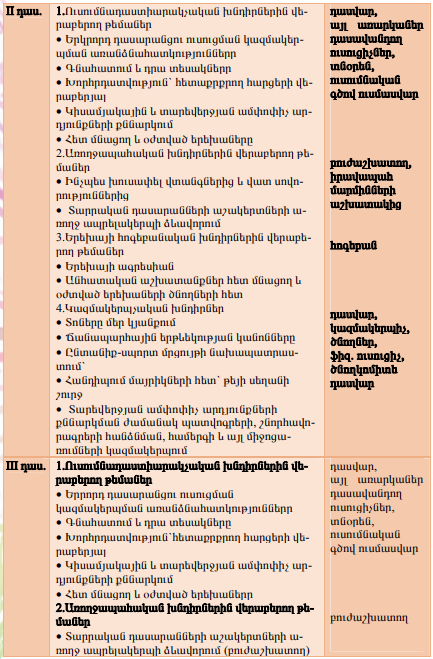 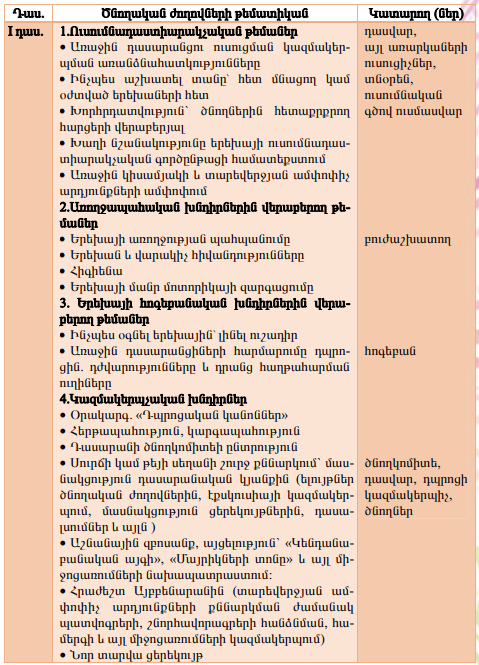 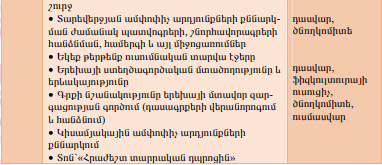 ÌÝáÕ³Ï³Ý ÅáÕáíÝ»ñÇ ßÝáñÑÇí ÍÝáÕÝ»ñÁ ÑÝ³ñ³íáñáõÃÛáõÝ »Ý ëï³ÝáõÙ Í³ÝáÃ³Ý³É Ý³և  áõëáõÙÝ³Ï³Ý Íñ³·ñ»ñÇÝ: Ð»ïև³բ³ñ Ýñ³Ýù Ï³ñáÕ »Ý ³é³ç³ñÏáõÃÛáõÝÝ»ñ ³Ý»É ³ÛÝ Ù³ëÇÝ, Ã» ÇÝãÇ íñ³ å»ïù ¿ áõß³¹ñáõÃÛáõÝ ¹³ñÓÝ»É, և áñÝ ¿ Ï³ñևáñÁ: Üñ³Ýù Ï³ñáÕ »Ý Ñ»ï³Ùáõï ÉÇÝ»É ³Û¹ ËÝ¹ñÇ Çñ³Ï³Ý³óÙ³ÝÁ: ÄáÕáíÝ»ñÇ ÁÝÃ³óùáõÙ  ¿  Ý³և ÍÝáÕÁ ë»÷³Ï³Ý Ï³ñÍÇù Óև³íáñáõÙ ³ÛÝ Ù³ëÝ³·»ïÝ»ñÇ Ù³ëÇÝ, áñáÝó Ñ»ï »ñ»Ë³Ý ß÷íáõÙ ¿ ¹åñáóáõÙ, և  áíù»ñ Ù³ëÝ³ÏÇó »Ý Ýñ³ ¹³ëïÇ³ñ³ÏáõÃÛ³Ý և  ³ÝÑ³ï³Ï³ÝáõÃÛ³Ý Óև³íáñÙ³Ý ·áñÍÇÝ: Æ í»ñçá ËÝ¹ñ³Ñ³ñáõÛó Ñ³ñó»ñÁ (»Ã» ¹ñ³Ýù Ï³Ý) ùÝÝ³ñÏíáõÙ »Ý ¹³ëÕ»ÏÇ, áõëáõóÇãÝ»ñÇ և  ¹åñáóÇ ïÝûñÇÝáõÃÛ³Ý Ñ»ï:ÜÙ³Ý³ïÇå ³ßË³ï³ÝùÝ»ñÁ ï³ÉÇë »Ý Çñ»Ýó åïáõÕÝ»ñÁ: àã ÙÇ³ÛÝ ¹³ë³ñ³ÝÇ ³ß³Ï»ñïÝ»ñÇ, áõëáõóÇãÝ»ñÇ, ³ÛÉև ÍÝáÕÝ»ñÇ ÙÇçև  Óև³íáñíáõÙ  ¿ բ³ñ»Ï³Ù³Ï³Ý ÙÃÝáÉáñï, ÇÝãÝ û·ÝáõÙ ¿ ³ñ¹ÛáõÝ³í»ï Ï³½Ù³Ï»ñå»É áõëáõÙÝ³¹³ëïÇ³ñ³Ïã³Ï³Ý ³ßË³ï³ÝùÝ»ñÇ ·áñÍÁÝÃ³óÁ` բáÉáñÇÝ ¹³ñÓÝ»Éáí ¹³ßÝ³ÏÇóª áõëáõóÇã-ÍÝáÕ-³ß³Ï»ñï ÷áËÑ³ñ³բ»ñáõÃÛ³Ý ßñç³Ý³ÏáõÙ:ºñ»Ë³ÛÇ Ñ³Ù³ñ դպրոց Ñ³×³Ë»ÉÁ å»ïù ¿ ¹³éÝ³ Ñ³×»ÉÇ Ï»Ýë³Ï»ñå: Úáõñ³ù³ÝãÛáõñ ûñ Ý³ áõñ³ËáõÃÛ³Ùբ  å»ïù ¿ å³ïñ³ëïíÇ, »ñç³ÝÇÏ և áõñ³Ë áïù ¹ÝÇ Ù³ÝÏ³å³ñï»½: ê³Ï³ÛÝ áã ÙÇßï ¿ ëÏÇ½բÝ ³Ûëå»ë ëÏëíáõÙ:ÀÝï³ÝÇù-Ù³ÝÏ³å³ñï»½, ³å³ Ý³և Ù³ÝÏ³å³ñï»½-¹åñáó Ï³åÁ áã Óև³Ï³Ý, ÇëÏ³å»ë Çñ³Ï³Ý ï»ëÝ»Éáõ ³ÏÝÏ³ÉÇùáí ³ÝÑñ³Å»ßï ¿ ë»ÙÇÝ³ñÝ»ñÇ Å³Ù³Ý³Ï å³ñ½»É, Ã» ÇÝã ó³ÝÏáõÃÛáõÝ áõÝÇ ÍÝáÕÁ. »ñ»Ë³ÛÇ ¹³ëïÇ³ñ³ÏáõÃÛ³Ý,Ýñ³ բÝ³Ï³ÝáÝ ³ßË³ñÑÁÝÏ³ÉÙ³Ý Óև³íáñÙ³Ý ³éáõÙáí áñï»±Õ ¿ ¹Åí³ñ³ÝáõÙ: Æ±Ýã Ñ³ñó»ñ »Ý Ñáõ½áõÙ ³ÛÝ ÍÝáÕÇÝ, áí ÙÇ³ÛÝ³Ï ¿ Ù»Í³óÝáõÙ »ñ»Ë³ÛÇÝ: ÆÝã ³Ý»É, áñå»ë½Ç »ñ»Ë³Ý, ¹»é Ù³ÝáõÏ Ñ³ë³ÏÇó ãï³é³åÇ Ã»ñ³ñÅ»ùáõÃÛ³Ý բ³ñ¹áõÛÃÝ»ñáí, ïËáõñ ãÉÇÝÇ, ³Ýí»ñç Ååï³, ½·³ Ù³ÝÏáõÃÛ³Ý բ»ñÏñ³ÝùÁ: ÌÝáÕÝ»ñÇ Ñ»ï ß÷Ù³Ý ÝÙ³Ý ÙÇç³í³ÛñÁ ÷áËíëï³ÑáõÃÛ³Ý ÙÃÝáÉáñï ¿ ³å³ÑáíáõÙ. ÍÝáÕÝ ³ÝÏ»ÕÍ ¿, և ³Ûë ¹»åùáõÙ »ñ»Ë³ÛÇ ½³ñ·³óáõÙÁ, ÇÝãÝ Çñ³Ï³Ý³óÝáõÙ »Ý »ñÏáõëï»ù, ÝáõÛÝ áõÕÕí³ÍáõÃÛáõÝÝ ¿ ëï³ÝáõÙ, ÇëÏ ³ÛÝáõÑ»ïև ß³ñáõÝ³ÏáõÃÛáõÝ ëï³ÝáõÙ ¹åñáóáõÙ: Կրտսեր դåñáó³Ï³ÝÇª 21-ñ¹ ¹³ñÇ ³½³ï, ³ÝÏ³Ë »ñÇï³ë³ñ¹ ÍÝáÕÝ ëå³ëáõÙ ¿, áñ Çñ Ñ³Ù³ñ ևë դպրոցÁ Ñ³×»ÉÇ í³Ûñ ÉÇÝÇ, í»ñ³ÍíÇ áõëáõóáÕ³Ï³Ý ³ÛÝåÇëÇ ÙÇç³í³ÛñÇ, áõñ ÇÝùÁ Ïëï³Ý³ Çñ»Ý ևë Ñ»ï³ùñùñáÕ Ñ³ñó»ñÇ å³ï³ëË³ÝÝ»ñÁ: ¸³ ÑÝ³ñ³íáñ ¿ Çñ³Ï³Ý³óÝ»É ÙÇçáó³éáõÙÝ»ñÇ, ÅáÕáíÝ»ñÇ, ë»ÙÇÝ³ñÝ»ñÇ áõ ³ßË³ï³ÏÇóÝ»ñÇ Ñ»ï ³é³ÝÓÇÝ Ñ³Ý¹ÇåáõÙÝ»ñÇ ÁÝÃ³óùáõÙ: Ø»ñ Å³Ù³Ý³ÏÝ»ñáõÙ Ã»ñևë ÷áùñ ÇÝã ÑÝ³ó³Í ¿ ÃíáõÙ ուսուցչÇ ³ÛóÁ »ñ»Ë³ÛÇ ÁÝï³ÝÇù: ê³Ï³ÛÝ Ï³Ý բ³ó³éÇÏ ¹»åù»ñ, »ñբªâ³÷³½³Ýó Ùßáõßáï ¿ ÃíáõÙ »ñ»Ë³ÛÇ ÁÝï³ÝÇùÇ ³éûñÛ³Ý áõ ³Ýíëï³Ñ»ÉÇ ¿ Ýñ³ ¹³ëïÇ³ñ³ÏáõÃÛáõÝÁ:¼·³óíáõÙ ¿, áñ Ï³ բéÝáõÃÛáõÝ, áïÝ³Ñ³ñíáõÙ »Ý »ñ»Ë³ÛÇ Çñ³íáõÝùÝ»ñÁ:üÇ½ÇÏ³Ï³Ý å³ïÇÅ ¿ ÏÇñ³éíáõÙ:ºñ»Ë³Ý Ù»Í³ÝáõÙ ¿ í³ËÇ áõ ë³ñë³÷Ç ÙÃÝáÉáñïáõÙ:²Ï³Ý³ï»ëÝ ¿ ÍÝáÕÝ»ñÇ í»×Ç áõ ÏéíÇª ëáóÇ³É³Ï³Ý ß³ï ËÝ¹ÇñÝ»ñÇ å³ï×³éáí:ÜÙ³Ý ¹»åù»ñáõÙ »ñ»Ë³ÛÇ ïáõÝ ³Ûó»É»ÉÝ ³ÝÑñ³Å»ßïáõÃÛáõÝ ¿ áõ å³ñï³¹Çñ: ¸³ ³éÇÃ ¿ ï³ÉÇë, áñ »ñ»Ë³Ý ³í»ÉÇ Ùï»ñÙ³Ý³ ուսուցչÇ Ñ»ï, ß÷Ù³Ý ¹³ßïÝ ³é³í»É ç»ñÙ³Ý³ և ¹³éÝ³ ³ñ¹ÛáõÝ³í»ï:ÀÝï³ÝÇù-դåñáó Ñ³Ù³·áñÍ³ÏóáõÃÛ³Ý ßÕÃ³Ý ëÏ½բÝ³íáñíáõÙ ¿ տարրական դպրոցում: ՎեցÇó յոթ  ï³ñ»Ï³Ý »ñ»Ë³ÛÇ ÏÛ³ÝùáõÙ ëÏëíáõÙ ¿ Ýáñ, Ï³ñևáñ ÷áõÉª Ï³åí³Í Ýñ³ ½³ñ·³óÙ³Ý áõ ¹³ëïÇ³ñ³ÏáõÃÛ³Ý Ñ»ï: ú·ï³·áñÍ»Éáí Ù³ÝÏ³í³ñÅ³Ï³Ý Ñ³Õáñ¹³ÏóÙ³Ý ï³ñբ»ñ ÙÇçáóÝ»ñª ÍÝáÕÝ»ñÇÝ å»ïù ¿ å³ñ½³բ³Ý»É, áñ 6-7 ï³ñ»Ï³Ý »ñ»Ë³Ý»ñÇ ¹³ëïÇ³ñ³ÏáõÃÛáõÝÁ áñ³Ï³å»ë Ýáñ ÷áõÉ ¿ª Ñ³Ù»Ù³ï³Í Ý³Ë³¹åñáó³Ï³Ý Ñ³ë³ÏÇ Ñ»ï: âÇ Ï³ñ»ÉÇ բ³ó ÃáÕÝ»É ³Û¹ ÑÝ³ñ³íáñáõÃÛáõÝÁ: ºñ»Ë³ÛÇ Ñ»ï³·³ª ¹åñáó³Ï³Ý Ñ³çáÕáõÃÛáõÝÁ Ù»Í Ù³ë³Ùբ å³ÛÙ³Ý³íáñí³Í ¿ ³ÛÝ å³ÛÙ³Ýáí, Ã» áñù³Ýáí å»ïù ¿ áõß³¹Çñ ÉÇÝ»Ý ÍÝáÕÝ»ñÁª ÉáõÍ»Éáõ Ñ³Ù³ñ ³Û¹ ï³ñÇù³ÛÇÝ ËÙբÇ ¹³ëïÇ³ñ³Ïã³Ï³Ý-áõëáõÙÝ³Ï³Ý ËÝ¹ÇñÝ»ñÁ: Ìñ³·ÇñÁ, áõëáõóÙ³Ý Ù»Ãá¹Ý»ñÝ ³ëïÇ×³Ý³բ³ñ, ³ÝÝÏ³ï í»ñ³ÍíáõÙ »Ý áõëáõÙÝ³Ï³Ý ·áñÍáõÝ»áõÃÛ³Ý /å³ñ³åÙáõÝùÇ ï»ÙåÁ, Ñ³çáñ¹³Ï³ÝáõÃÛáõÝÝ áõ Ï³½Ù³Ï»ñåí³ÍáõÃÛáõÝÁ, »ñ»Ë³Ý»ñÇ ï³ññ³Ï³Ý ÑÙïáõÃÛáõÝÝ»ñÇ Óև³íáñáõÙÁ/: Ê³ÕÁ áã ÙÇ³ÛÝ ³½³ï Å³Ù³Ý³ÏÇ ³Ýբ³Å³Ý»ÉÇ Ù³ëÝ ¿, ³ÛÉև áõëáõóáÕ³Ï³Ý, Ñ»ï³ùñùÇñ և û·ï³Ï³ñ ·áñÍáõÝ»áõÃÛáõÝ ¿, Ýáñ ß÷Ù³Ý áõ ¹³ëïÇ³ñ³ÏÙ³Ý ÙÇçáó: ²Ñ³ ÇÝãáõ ëÏÇ½բÁ  ևë ¹ÛáõñÇÝ ã¿. ³ÝÑñ³Å»ßï ¿ ³é³í»É ë»ñï³óÝ»É ÁÝï³ÝÇùÇ Ñ»ï Ï³åÁ: ÌÝáÕÝ»ñÇÝ å»ïù ¿ Í³ÝáÃ³óÝ»É ³ÛÝ ËÝ¹ÇñÝ»ñÇÝ, áñáÝó ÉáõÍÙ³Ý ß³ñáõÝ³ÏáõÃÛáõÝÝ Çñ»Ýù å»ïù ¿ Çñ³Ï³Ý³óÝ»Ýª Ñ³Ù³·áñÍ³Ïó»Éáí ուսուցիչների Ñ»ï: Î³ñÍáõÙ »Ù, ÍÝáÕ-դåñáó Ñ³Ù³·áñÍ³ÏóáõÃÛáõÝÁ Çñ³Ï³Ý և ³ñ¹ÛáõÝ³í»ï ÏÉÇÝÇ, »Ã» Ñ³×³Ë³ÏÇ Ï³½Ù³Ï»ñåí»Ý Ã»Ù³ïÇÏ ÍÝáÕ³Ï³Ý ÅáÕáíÝ»ñ, Ù³ÝÏ³í³ñÅÝ»ñÁ Ñ³Ý¹»ë ·³Ý ½»ÏáõóáõÙÝ»ñáí:Ø³Ï³ñ»ÝÏáÝ Ýß»É ¿. §...ÁÝï³ÝÇùÁ ¹³ëïÇ³ñ³ÏáõÙ ¿ª ÇÝãå»ë Ï³ñáÕ ¿: Ø»Ýùª Ù³ÝÏ³í³ñÅÝ»ñë, å»ïù ¿ áõÕÕáñ¹»Ýù ³Û¹ ·áñÍÁÝÃ³óÁ¦: ê³Ï³ÛÝ ¹³ëïÇ³ñ³ÏÁ և  áõëáõóÇãÁ ã»Ý Ï³ñáÕ í³ñã³ñ³ñáõÃÛ³Ý ×³Ý³å³ñÑÝ ÁÝïñ»É: Î³½Ù³Ï»ñåí³Í ÅáÕáíÝ»ñÁ, ÙÇçáó³éáõÙÝ»ñÁ, ÷áñÓÇ ÷áË³Ý³ÏáõÙÝ áõ Ñ³Õáñ¹áõÙÁ, ÍÝáÕ³Ï³Ý ûñ»ñÁ, ïÝ³ÛÇÝ ³Ûó»ÉáõÃÛáõÝÝ»ñÁ å»ïù ¿ áã Ã» å³ñï³¹ñ³Ýù ÉÇÝ»Ý, ³ÛÉ Ñ»ï³ùñùÇñª ÍÝáÕÝ»ñÇ Ñ³Ù³ñ: §¸³ëïÇ³ñ³ÏÇ ·áñÍáõÝ»áõÃÛ³Ý Ù»ç áã ÙÇ բ³Ý ãå»ïù ¿ ÉÇÝÇ ³é³Ýó ¹³ëïÇ³ñ³ÏáõÃÛ³Ý¦,- ³ë»É ¿ ²բáíÛ³ÝÁ: Իմ Ï³ñÍÇùáíª և° Ý³Ë³¹åñáó³Ï³Ý, և° Ïñïë»ñ ¹åñáó³Ï³Ý Ñ³ë³ÏÇ »ñ»Ë³Ý»ñÇ ÁÝï³ÝÇùáõÙ áã բÝ³Ï³ÝáÝ Ñ³ñ³բ»ñáõÃÛáõÝÝ»ñÝ áõ ëáóÇ³É³Ï³Ý å³ÛÙ³ÝÝ»ñÇ Ñ»ïև³Ýùáí Í³é³ó³Í ÏáÝýÉÇÏïÝ»ñÇ Ñ»ïև³Ýùáí ï³Ý ³Ý¹áññÁ Ë³Ã³ñí³Í ÉÇÝ»ÉÁ բ³ó³ë³բ³ñ »Ý ³½¹áõÙ ¹³ëïÇ³ñ³ÏáõÃÛ³Ý íñ³. »ñ»Ë³Ý ¹³éÝáõÙ ¿ ã³ñ, û·ï³·áñÍáõÙ í³ï բ³é»ñ, ¹³éÝáõÙ ³·ñ»ëÇí, Éáõé, ïËáõñ áõ ³Ýï³ñբ»ñ: ÜáñÇó ÑÇß»Ýù ²բáíÛ³ÝÇÝ. §ÆÝã í³ï բÝáõÃÛáõÝ, áñ Ù³ñ¹ »ñ»Ë³ Å³Ù³Ý³Ï ¿ ëáíáñáõÙ, Ýñ³Ý Ù»ÍáõÃÛ³Ý Å³Ù³Ý³Ï ¿É ×³ñ ãÇ ÁÉÇÉ¦: ê³ ã¿± ³ñ¹Ûáù å³ï×³éÁ, áñ Ñ»ï³·³ÛáõÙ ¹³ ëË³ÉÙ³Ùբ  áñ³ÏáõÙ »Ýù áñå»ë ·»Ý»ïÇÏ, Å³é³Ý·³Ï³Ý ËÝ¹Çñ: ÌÝáÕÁ å»ïù ¿ Ù»ñ û·ÝáõÃÛ³Ùբ ·Çï³ÏóÇ, áñ ¹³ëïÇ³ñ³ÏáõÃÛáõÝ ³ëí³ÍÁ Ñ³ïáõÏ բ³Ý³Óև ãáõÝÇ, ³ÛÉ ¹³ »ñ»Ë³ÛÇ ï»ë³ÍÝ ¿ ÁÝï³ÝÇùáõÙ. ÇÝãå»ë »Ý í»ñ³բ»ñíáõÙ ÙÇÙÛ³Ýó ÍÝáÕÝ»ñÁ, ï³Ý Ù»Í»ñÁ, ÇÝãåÇëÇ áõß³¹ñáõÃÛáõÝ »Ý ï³ÍáõÙ ÙÇÙÛ³Ýó Ñ³Ý¹»å, ÇÝãåÇëÇÝ »Ý ï³Ý Ï»Ýó³ÕÁ, Ù³ùñáõÃÛáõÝÁ, ³åñ»É³Ï»ñåÁ… ²Ñ³ ³Û¹ Çñ³íÇ×³ÏáõÙ ¿É ëáíáñáõÙ áõ Ù»Í³ÝáõÙ ¿ »ñ»Ë³Ý:Î³ñևáñ ¿, áñ ÁÝï³ÝÇù-¹åñáó Ï³åÁ ãÝÙ³ÝÇ §Ï³ñ³å-Ë»ó·»ïÇÝ-·³ÛÉ³ÓáõÏ¦ Ùáï»óÙ³ÝÁ, »ñբ §¹³ëïÇ³ñ³ÏáõÃÛ³Ý բ»éÁ¦ Ù³ÝÏ³í³ñÅÝ»ñÝ áõ ÍÝáÕÝ»ñÁ բáÉáñáíÇÝ ³ÛÉ áõÕÕáõÃÛáõÝÝ»ñáí »Ý Ó·áõÙ:Ð³ÛïÝÇ ¿, áñ ¹åñáó ·Ý³ÉÁ áñáß³ÏÇ ëÃñ»ë ¿ »ñ»Ë³ÛÇ Ñ³Ù³ñª բáÉáñ ¹»åù»ñáõÙ: ê³Ï³ÛÝ ÍÝáÕÝ»ñÝ ³ÛÝù³Ý »Ý É³ñíáõÙ áõ բ³ñ¹³óÝáõÙ ³Û¹ ËÝ¹ÇñÁ, áñ »ñ»Ë³Ý ÙáÉáñáõÃÛ³Ý Ù»ç ¿ Ñ³ÛïÝíáõÙ. §²Ëñ, »ë áãÇÝã ã·Çï»Ù, »ë ã»Ù Ï³ñáÕ ¹åñáó ·Ý³É…¦: ØÇÝã¹»é ³ÝÑñ³Å»ßï ¿ »ñ»Ë³ÛÇÝ բ³ó³ïñ»É, áñ Ý³ ¹åñáóáõ°Ù å»ïù ¿ ³Û¹ ³Ù»ÝÁ ëáíáñÇ, ÇÝùÝ ³ñ¹»Ý Ù»Í ¿ … և ³ÛÉÝ:Èև îáÉëïáÛÝ ³ë»É ¿. §²Ù»Ý³³ÝÝß³Ý Ù³ÝñáõùÝ»ñÝ ³Ý·³Ù ûÅ³Ý¹³ÏáõÙ »Ý »ñ»Ë³ÛÇ բÝ³íáñáõÃÛ³Ý  և  ¿áõÃÛ³Ý Ï³½Ù³íáñÙ³ÝÁ¦: ºÃ» ÍÝáÕÝ»ñÝ áõ Ù³ÝÏ³í³ñÅÝ»ñÁ Ñ³ëÏ³Ý³Ý, áñ áõëáõóÙ³Ý áõ ¹³ëïÇ³ñ³ÏáõÃÛ³Ý Ù»ç ãÏ³Ý Ù³ÝñáõùÝ»ñ, ³å³ Ñ»Ýó Ñ³Ù³·áñÍ³Ïó³ÛÇÝ ³ßË³ï³ÝùÇ ßÝáñÑÇí ¿É ÏÇñ³Ï³Ý³óÝ»Ý ÙÇ Ù»Í ³é³ù»ÉáõÃÛáõÝª »ñ»Ë³ÛÇ Ñ³Ù³ñ ÅåïáõÝ, å³ÛÍ³é ³éûñÛ³ÛÇ ³å³ÑáíáõÙÝ áõ ÉÇ³ñÅ»ù Ù³ñ¹ Óև³íáñ»Éáõ í»Ñ ·áñÍÁ:ÀÝï³Ý»Ï³Ý ¹³ëïÇ³ñ³ÏáõÃÛ³Ý ß³ñáõÝ³Ï³Ï³ÝáõÃÛ³Ý ³å³ÑáíáõÙÝ ¿³å»ë å³ÛÙ³Ý³íáñí³Í ¿ ¹åñáóÇ ³ßË³ï³Ýùáí£ ¸åñáóÁ ãÇ Ï³ñáÕ ÷áË³ñÇÝ»É ÁÝï³ÝÇùÇÝ, ë³Ï³ÛÝ Ï³ñáÕ ¿ բ³ñÓñ³óÝ»É Ýñ³ ¹»ñÁ ¹³ëïÇ³ñ³ÏáõÃÛ³Ý Ñ³ñóáõÙ£ ò³ÝÏ³ÉÇ ¿, áñ ÁÝï³ÝÇùÝ áõ ¹åñáóÝ ³ßË³ï»Ý ÝáõÛÝ áõÕÕáõÃÛ³Ùբ: ¸åñáóÇ և ÁÝï³ÝÇùÇ  ÙÇçև Ñ³Ï³ëáõÃÛáõÝÁ բ³ó³éíáõÙ ¿ ³Ûë Ñ³ñóáõÙ: Üñ³Ýó Ñ³Ù³·áñÍ³ÏóáõÃÛ³Ý Ï»ÝïñáÝáõÙ »ñ»Ë³Ý ¿, áñÝ Çñ ÏñÃáõÃÛ³Ý և  ½³ñ·³óÙ³Ý ·ÉË³íáñ ¹»ñ³Ï³ï³ñÝ ¿ ¹åñáóáõÙ և ÁÝï³ÝÇùáõÙ£ ²Ûëûñ ½·³ÉÇáñ»Ý ³×»É ¿ ÁÝï³Ý»Ï³Ý ¹³ëïÇ³ñ³ÏáõÃÛ³Ý ¹»ñÁ£ ÀÝï³ÝÇù-¹åñáó ÷áËÑ³ñ³բ»ñáõÃÛ³Ý Ù»ç .ÏáÕÙ»ñÇó Ûáõñ³ù³ÝãÛáõñÁ ÛáõñáíÇ å³ï³ëË³Ý³ïíáõÃÛáõÝ ¿ ÏñáõÙ ÙÛáõëÇ Ñ³Ý¹»å£ ºÃ» ¹åñáóÝ áõ ÍÝáÕÝ»ñÁ Ñ³çáÕáõÃÛ³Ùբ Ñ³Ù³·áñÍ³ÏóáõÙ »Ý, ÇÝãÁ ³ß³Ï»ñïÇ ÏñÃáõÃÛ³Ý í×éáñáß ·áñÍáÝ ¿, ³å³ Ñ³ÕÃ³Ý³ÏÝ ³å³Ñáíí³Í ¿£ ºñ»Ë³ÛÇ ½³ñ·³óÙ³Ý íñ³ ³Ù»Ý³ß³ïÁ Ý»ñ·áñÍáõÙ ¿ ÁÝï³ÝÇùÁ£ Ø»Í Ù³ÝÏ³í³ñÅ Ä³Ý-Ä³Ï èáõëáÝ ÝÏ³ï»É ¿, áñ ÁÝï³ÝÇùÇó Ñ»ïá Ûáõñ³ù³ÝãÛáõñ ¹³ëïÇ³ñ³Ï ³í»ÉÇ ùÇã ³½¹»óáõÃÛáõÝ áõÝÇ »ñ»Ë³ÛÇ íñ³, ù³Ý Ý³Ëáñ¹Á£ ²Ñ³ ÇÝãáõ ¿ ÁÝï³ÝÇùÇ ¹³ëïÇ³ñ³ÏáõÃÛáõÝÝ ³Û¹ù³Ý Ï³ñևáñ£ ÆëÏ ¹ñ³ ³ñ¹ÛáõÝ³í»ï Ï³½Ù³Ï»ñåÙ³ÝÁ å»ïù ¿ Ù³ëÝ³ÏÇó ÉÇÝÇ ¹åñáóÁ£ ºë Ñ»ÝíáõÙ »Ù ÁÝï³Ý»Ï³Ý ¹³ëïÇ³ñ³ÏáõÃÛ³Ý ¹ñ³Ï³Ý ÷áñÓÇ íñ³ª û·ï³·áñÍ»Éáí ³ÛÝ ÏñÃáõÃÛ³Ý ·áñÍÁÝÃ³óáõÙ£ Àëï Ø³Ï³ñ»ÝÏáÛÇª »ñ»Ë³ÛÇÝ ¹³ëïÇ³ñ³ÏáõÙ ¿ ³Ù»Ý ÇÝãª ³é³ñÏ³Ý»ñÁ, »ñևáõÛÃÝ»ñÁ, ë³Ï³ÛÝ ³Ù»ÝÇó ß³ï Ù³ñ¹ÇÏ  և, ³é³çÇÝ Ñ»ñÃÇÝª ÍÝáÕÝ»ñÁ£ öáËí»É ¿ áõëáõóÇã-³ß³Ï»ñï-ÍÝáÕ »é³ÝÏÛáõÝÇÝ£ ²ÛÝ Ùï³ÛÝáõÃÛáõÝÁ, Ã» ¹åñáóÁ ãå»ïù ¿ ³ßË³ïÇ ÍÝáÕÇ Ñ»ï, áñ ¹³ëïÇ³ñ³ÏáõÃÛáõÝÁ ÙÇ³ÛÝ ÍÝáÕÇ ·áñÍÝ ¿, ÃÛáõñ Ï³ñÍÇù ¿: Þ³ï բ³Ý ¿ ÷áËí»É-·Ý³ó»É, բ³Ûó ÙÝ³ó»É »Ý ÍÝáÕÝ áõ »ñ»Ë³Ýª Çñ»Ýó Ñá·ë»ñáí, և áõëáõóÇãÝ ³é³í»É Ï³ñÇù áõÝÇ ÍÝáÕÇ Ñ»ï Ñ³Ù³·áñÍ³ÏóáõÃÛ³Ý, áñå»ë½Ç ³í»ÉÇ ³ñ¹ÛáõÝ³í»ï Ï³½Ù³Ï»ñåÇ ëáíáñáÕÝ»ñÇ Ñ»ï ï³ñíáÕ ³ßË³ï³ÝùÁ£ ²ß³Ï»ñïÇ Ñ³çáÕáõÃÛáõÝÁ ¹åñáóÇ և ÁÝï³ÝÇùÇ ÁÝ¹Ñ³Ýáõñ Ýå³ï³ÏÝ ¿: Ðá·»բ³ÝÝ»ñ ². È.Äáõñ³íÉÛáíÁ, Ü. ü. è³¹ÇáÝáíÁ ·ïÝáõÙ »Ý, áñ »ñ»Ë³ÛÇ ÏñÃáõÃÛáõÝÁ ÙÇ ·áñÍÁÝÃ³ó ¿, áñÁ í»ñ³բ»ñáõÙ ¿ áã ÙÇ³ÛÝ ¹åñáóÇÝ, ³ÛÉև ÁÝï³ÝÇùÇÝ, Ñ»ïև³բ³ñ, ³ÝÑñ³Å»ßï ¿ Ýñ³Ýó Ñ³Ù³ï»Õ ³ßË³ï³ÝùÁ: ¸åñáóÇ Ù³ÝÏ³í³ñÅÇª ÁÝï³ÝÇùÇ Ñ»ï ³ßË³ï»Éáõ Ýå³ï³ÏÝ»ñÝ »Ýªú·ï³·áñÍ»É   ³ÛÝ   ÑÝ³ñ³íáñáõÃÛáõÝÝ»ñÁ,   áñáÝù    ÁÝï³ÝÇùáõÙ   ¹ñ³Ï³Ý ³½¹»óáõÃÛáõÝ   áõÝ»Ý   »ñ»Ë³ÛÇ   íñ³:´³ñÓñ³óÝ»É  ÍÝáÕÝ»ñÇ  Ù³ÝÏ³í³ñÅ³Ï³Ý  ÏáõÉïáõñ³Ý:Ü»ñ·ñ³í»É  Ýñ³Ýó    áõëáõÙÝ³¹³ëïÇ³ñ³Ïã³Ï³Ý   ³ßË³ï³ÝùÝ»ñÇ   Ù»ç:Ð³Ù³Éñ»É  ÍÝáÕÝ»ñÇ   Çñ³½»Ïí³ÍáõÃÛáõÝÁ   ¹³ëïÇ³ñ³ÏáõÃÛ³Ý   ·áñÍáõÙ:Ø»ñ   Å³Ù³Ý³ÏÝ»ñáõÙ   Ï³ñևáñ³·áõÛÝ   ËÝ¹ÇñÁ   ÍÝáÕÝ»ñÇ   Ý»ñ·ñ³íáõÙÝ   ¿   ¹åñáóÇ   ·áñÍáõÝ»áõÃÛ³Ý   Ù»ç£ ÌÝáÕÝ»ñÇ   Ý»ñ·ñ³íí³ÍáõÃÛáõÝÁ   բ³ñÓñ³óÝáõÙ ¿  ÍÝáÕÇ և   áõëáõóãÇ  Ñ³Ù³·áñÍ³ÏóáõÃÛ³Ý áñ³ÏÁ: ²Ûë  ·áñÍáÝÇ  ÏÇñ³éáõÙÁ  Ù»½  û·ÝáõÙ  ¿  å³ñբ»ñ³բ³ñ  ëå³éÇã  å³ï³ëË³ÝÝ»ñ  ëï³Ý³É  »ñ»Ë³ÛÇ   í³ñùÇ Ù³ëÇÝ£ ¸³ëí³ñÝ»ñÁ  Ùßï³Ï³Ý   և  ³Ù»ÝûñÛ³   Ï³å   »Ý   Ñ³ëï³ïáõÙ  ÁÝï³ÝÇùÇ Ñ»ï£   ºÃ»   ÍÝáÕÝ»ñÁ   Ý»ñ·ñ³íí³Í   »Ý   ëáíáñáÕÝ»ñÇ   ¹³ëïÇ³ñ³ÏáõÃÛ³Ý ·áñÍÁÝÃ³óáõÙ,  ³å³   ³×áõÙ   ¿   ¹åñáóÇ   Ñ»ÕÇÝ³ÏáõÃÛáõÝÁ    Ñ³ë³ñ³ÏáõÃÛ³Ý Ù»ç£  ÌÝáÕÝ»ñÇ   Ù³ëÝ³ÏóáõÃÛ³Ùբ   Ï³½Ùí³Í  ¹åñáó³Ï³Ý ÙÇçáó³éáõÙÝ»ñÇ Íñ³·ñ»ñÝ   ³é³í»É  Ñ³çáÕí³Í   »Ý:   ÌÝáÕÝ»ñÇ   Ñ»ï   ³ßË³ï³ÝùÁ Ï³½Ù³Ï»ñåáõÙ   »Ýù   ËÙբ³ÛÇÝ   և   ³ÝÑ³ï³Ï³Ý   Óև»ñáí£ Ð³Ù³·áñÍ³ÏóáõÃÛ³Ý Ñ³ëÝ»Éáõ   Ñ³Ù³ñ  Ý³Ë   ÷áñÓáõÙ   »Ýù   ×³Ý³ã»É   »ñ»Ë³ÛÇ   ÁÝï³ÝÇùÁ£  ²é³çÇÝ Ñ³Ý¹ÇåÙ³Ý   Å³Ù³Ý³Ï   ÍÝáÕÝ»ñÇÝ   ËÝ¹ñáõÙ   »Ù   Éñ³óÝ»É   Ñ³ñó³Ã»ñÃÇÏª Ñ»ïևÛ³É    բáí³Ý¹³ÏáõÃÛ³Ùբ.1.²ß³Ï»ñïÇ   ³ÝáõÝÁ,   ³½·³ÝáõÝÁ2.ÌÝáÕÝ»ñÇ   ³ÝáõÝ- ³½·³ÝáõÝÝ»ñÁ,   ÏñÃáõÃÛáõÝÁ3.ÀÝï³ÝÇùáõÙ   áñ»ñáñ¹   »ñ»Ë³Ý   ¿4.²ß³Ï»ñïÇ    ëÇñ³Í    ½բ³ÕÙáõÝùÁ5. àõÙ   Ñ»ï   ¿   ³é³í»É   Ï³åí³Í   ÁÝï³ÝÇùáõÙ6. ÌÝáÕÝ»ñÇ   Ý³Ë³ëÇñáõÃÛáõÝÝ»ñÁ7. ºñ»Ë³ÛÇ    Ý³Ë³ëÇñáõÃÛáõÝÝ»ñÁä³ñբ»ñ³բ³ñ    Ã³ñÙ³óíáõÙ   »Ý   ³Û¹   ï»Õ»ÏáõÃÛáõÝÝ»ñÁ:   ²Ûë   Ñ³Ý¹ÇåáõÙÁ ß³ï   բ³Ý   ¿   å³ÛÙ³Ý³íáñáõÙ£  ²Û¹   å³ÑÇÝ  ¿   ¹ñíáõÙ   ·áñÍ³ñ³ñ    և   ³ñ¹ÛáõÝ³í»ï   Ñ³Ù³·áñÍ³ÏóáõÃÛ³Ý   ³ÝÏÛáõÝ³ù³ñÁ:    ²ßË³ïáõÙ »Ù   ãÝ»ñÏ³Û³óÝ»É    ³ÛÝ    ¹Åí³ñáõÃÛáõÝÝ»ñÁ,   áñáÝù   ëå³ëáõÙ    »Ý   ÍÝáÕÇÝ   áõ »ñ»Ë³ÛÇÝ£  ÊÇëï   Ï³ñևáñ   »Ý   ÍÝáÕÝ»ñÇ  Ñ»ï   ÁÝÏ»ñ³Ï³Ý-·áñÍÝ³Ï³Ý Ñ³ñ³բ»ñáõÃÛáõÝÝ»ñÇ     Óև³íáñáõÙÁ   և   Ýñ³Ýó   íëï³ÑáõÃÛ³Ý    Ýí³×áõÙÁ£ ÀÝï³ÝÇù-¹åñáó     Ñ³Ù³·áñÍ³ÏóáõÃÛáõÝÁ    Ýå³ëïáõÙ   ¿,   áñ   áõëáõÙÝ³éáõÃÛáõÝÁ    Ûáõñ³ù³ÝãÛáõñ    ³ß³Ï»ñïÇ    Ñ³Ù³ñ    í»ñ³ÍíÇ ëï»ÕÍ³·áñÍ³Ï³Ý    ÙÇç³í³ÛñÇ,     ëï»ÕÍíÇ    ÙÇ³ëÝ³Ï³Ý     Ñ³ÝñáõÛÃª     ÍÝáÕ-³ß³Ï»ñï-áõëáõóÇã£   Ø»ñ     ¹åñáóÝ»ñÇ    Ù»Í    Ù³ëáõÙ    ÏÇñ³éíáõÙ    »Ý ÁÝï³ÝÇùÇ     Ñ»ï     Ñ³Ù³·áñÍ³ÏóáõÃÛ³Ý    ³í³Ý¹³Ï³Ý     Óև»ñÁª    ÍÝáÕ³Ï³Ý ÅáÕáí,    ûñ³·ñÇ     í³ñáõÙ,    Ñ»é³Ëáë³½³Ý·,    Ý³Ù³Ïա·ñáõÃÛáõÝ: ì»ñç»ñë ¹ñ³Ýó   ³í»É³ó»É   ¿   Ý³և     ¿É»ÏïñáÝ³ÛÇÝ     Ñ³Õáñ¹³ÏóáõÃÛáõÝÁ:   ÌÝáÕÝ»ñÇÝ ¹åñáó³Ï³Ý    ÏÛ³ÝùÇÝ    Ù³ëÝ³ÏÇó    ¹³ñÓÝ»ÉÁ   áñáß³ÏÇ    ¹Åí³ñáõÃÛáõÝÝ»ñ   ¿ Ý»ñÏ³Û³óÝáõÙ    Ñ³ïÏ³å»ë    ³é³çÇÝ    ¹³ë³ñ³ÝÁ     Óև³íáñ»ÉÇë:   Ð³×³Ë    »Ý ÍÝáÕÝ»ñÁ   å³ëÇí    ¹Çïáñ¹Ç   ¹»ñ    ëï³ÝÓÝáõÙ£    ¶áõó»    å³ï×³éÝ   ³ÛÝ ¿,   áñ ÍÝáÕÝ»ñÁ   Í³ÝáÃ   ã»Ý    ÙÇÙÛ³Ýó    և    ³ÙբáÕç    ¹³ë³ñ³ÝÇ    ³ß³Ï»ñïÝ»ñÇÝ:   ØÇ   Ù³ëÝ   ¿É    ³ßË³ï³Ýùáí    Í³Ýñ³բ»éÝí³Í   ¿   Ï³Ù   ½բ³Õí³Í   ïÝ³ÛÇÝ ·áñÍ»ñáí£  ò³ÝÏ³ó³Í   ÍÝáÕ    ¹³ëïÇ³ñ³ÏáõÙ    ¿   Çñ   »ñ»Ë³ÛÇÝ    ³ÛÝå»ë, ÇÝãå»ë   ÇÝùÝ   ¿    Ñ³Ù³ñáõÙ   ×Çßïª   Çñ   áõÝ³ÏáõÃÛáõÝÝ»ñÇ, ÑÝ³ñ³íáñáõÃÛáõÝÝ»ñÇ,    ½·³óÙáõÝùÝ»ñÇ,    Ñ³Ùá½ÙáõÝùÝ»ñÇ   ë³ÑÙ³ÝÝ»ñáõÙ£ Þ³ï»ñÁ   Ó»éÝå³Ñ   »ն   ÙÝáõÙ   §³ÝÑ³ñÏÇ¦   ÙÇç³ÙïáõÃÛáõÝÇó:   ²Ûë   ³Ù»ÝÁ å³Ñ³ÝçáõÙ   ¿   Ýå³ï³Ï³áõÕÕí³Í   ³ßË³ï³Ýù:   Ø»ñ   ËÝ¹ÇñÝ   ¿ª   ëï»ÕÍ»É ÍÝáÕ³Ï³Ý     ³Ùáõñ    ÃÇÙª    å³ïñ³ëï    Ù³ëÝ³Ïó»Éáõ   ¹åñáóÇ    ÏÛ³ÝùÇÝ£  ºë ÷áñÓáõÙ   »Ù   ß³ñÅ»É    ÍÝáÕÝ»ñÇ    Ñ»ï³ùñùñáõÃÛáõÝÁ      և    ß³Ñ³·ñ·éáõÃÛáõÝÁ áõëáõÙÝ³Ï³Ý    ·áñÍÁÝÃ³óÇÝ   Ù³ëÝ³Ïó»Éáõ    ³éáõÙáí£   ºñ»Ë³ÛÇ   ÍÝáÕÁ ¹³éÝáõÙ    ¿    ÇÙ ·áñÍÁÝÏ»ñÁ,    ËáñÑñ¹³ïáõÝ     և    Ñ³Ù³ËáÑÁ: Ð³×³Ë »Ù ³ÝóÏ³óÝáõÙ    ÅáÕáíÝ»ñ,    áñáÝó    Ýå³ï³ÏÝ   ¿ª    ÍÝáÕÝ»ñÇÝ   ½ÇÝ»É Ù³ÝÏ³í³ñÅ³Ï³Ý   ÏáÝÏñ»ï    ·Çï»ÉÇùÝ»ñáí:   Ø»ñ    Ñ³Ý¹ÇåáõÙÝ»ñÁ     ¹³éÝáõÙ »Ý   Ï³ñÍÇùÝ»ñÇ    ùÝÝ³ñÏÙ³Ý    և   ·áñÍÝ³Ï³Ý    ³é³ç³ñÏáõÃÛáõÝÝ»ñÇ Ý»ñÏ³Û³óÙ³Ý   ÙÇçáóÝ»ñ:   ä³ñ½   ¿,   Ëáë³ÏóáõÃÛ³Ý   Ã»Ù³Ý   »ñ»Ë³Ý»ñÝ   »Ý: ²ßË³ïáõÙ   »Ù   Ýñ³Ýó   Ý»ñÏ³Û³óÝ»É    ³é³í»É³å»ë   Çñ»Ýó    ¹ñ³Ï³Ý Ñ³ïÏ³ÝÇßÝ»ñáí:   Êáõë³÷áõÙ   »Ù   ÏïñáõÏ   բáÕáùÝ»ñÇó    , բ³ó³ë³Ï³Ý áñ³ÏáõÙÝ»ñÇó:    ÄáÕáíÝ»ñÁ   ·áõÙ³ñíáõÙ    »Ý   ÑÇÙÝ³Ï³ÝáõÙ    ÏáÝÏñ»ï   Ã»Ù³ïÇÏ    Ëáñ³·ñ»ñÇ   Ý»ñùá:Ü»ñÏ³Û³óÝ»մ    իմ    ³ÝóÏ³óñ³Í   ÅáÕáíÝ»ñÇó   ÙÇ   ù³ÝÇëÁ:1.ä³ïÇÅ    և     Ëñ³Ëáõë³ÝùÀÝ¹Ñ³Ýáõñ    Ñ³ñó³¹ñáõÙ:    ÆÝãå»±ë    ¹³ëïÇ³ñ³Ï»É    »ñ»Ë³ÛÇÝ,    áñå»ë½Ç ÑÝ³ñ³íáñ    ÉÇÝÇ   բ³ó³Ñ³Ûï»É ³ÛÝ É³í³·áõÛÝÁ, áñÁ ³éÏ³ ¿ Ýñ³ Ù»ç: ØÇ³Ýß³Ý³Ï և բ³ó³éÇÏ ¹»Õ³ïáÙë»ñ ·áÛáõÃÛáõÝ ãáõÝ»Ý և ã»Ý Ï³ñáÕ ÉÇÝ»É: âÏ³Ý Ï³ï³ñÛ³É Ù³ñ¹ÇÏ, Ï³ï³ñÛ³É »ñ»Ë³Ý»ñ և  ÍÝáÕÝ»ñ: ê³Ï³ÛÝ ¹³ ãÇ Ýß³Ý³ÏáõÙ,Ã» å»ïù ¿ ³ãù ÷³Ï»É Ù³ñ¹Ï³ÛÇÝ Ã»ñáõÃÛáõÝÝ»ñÇ և ³ñ³ïÝ»ñÇ Ñ³Ý¹»å: Î³ï³ñ»ÉáõÃÛ³Ý Ó·ïáõÙÁ å³Ûù³ñ ¿ª ³Ù»ÝûñÛ³ Ñ»ïևáÕ³Ï³Ý ³ßË³ï³ÝùÇ ÙÇçáóáí: ÌÝáÕ ÉÇÝ»Éª Ýß³Ý³ÏáõÙ ¿ ³ÙբáÕç ÏÛ³ÝùáõÙ ëáíáñ»É, å³ïñ³ëï ÉÇÝ»É ³Û¹ ¹»ñÇÝ: ´ÝáõÃÛáõÝÇó Ù³ñ¹áõÝ å³ñ·և ïñí³Í ³Ûë ³é³ù»ÉáõÃÛáõÝÁ »ñç³ÝÏáõÃÛáõÝ ¿, ë³Ï³ÛÝ áõÝÇ Çñ Í³Ûñ³Ñ»Õ Ñ³Ï³ë³Ï³Ý ÏáÕÙ»ñ: ²Û¹ »ñç³ÝÏáõÃÛáõÝÁ բ³ó³ñÓ³Ï ã¿: ²ÛÝ å³Ñ³ÝçáõÙ ¿ Ùßï³Ï³Ý ÝíÇñáõÙÇ, ÇÝùÝ³Ï³ï³ñ»É³·áñÍí»Éáõ,½³í³ÏÇÝ ë³ï³ñ ÉÇÝ»Éáõ å³ïñ³ëï³Ï³ÙáõÃÛáõÝ:ä³ïÅ»ÉÁ և  Ëñ³Ëáõë»ÉÁª áñå»ë ¹³ëïÇ³ñ³ÏáõÃÛ³Ý Ù»Ãá¹, áã ÙÇßï »Ý ¹ñ³Ï³Ý ¹»ñ Ë³ÕáõÙ ³ÝÓÇ ½³ñ·³óÙ³Ý ÁÝÃ³óùáõÙ, ë³Ï³ÛÝ ÍÝáÕÝ»ñÁ Ñ³×³Ë »Ý ¹ñ³Ýù ÏÇñ³éáõÙ: Þ³ï Ñ³×³Ë, »ñբ  ÍÝáÕÝ»ñÁ ëË³É áõ ÏáåÇï »Ý í³ñíáõÙ Ï³Ù å³ïÅÇ Í³Ûñ³Ñ»Õ ÙÇçáóÝ»ñÇ ¹ÇÙáõÙ, »ñ»Ë³Ý ¹³éÝáõÙ ¿ ÝÛ³ñ¹³ÛÇÝ, ³·ñ»ëÇí  և  ³ÝÑ³í³ë³ñ³ÏßÇé: ²Ñ³ ³Ûë Ù³ëÇÝ ¿ Ù»ñ ³Ûëûñí³ ½ñáõÛóÁ: öáñÓ»Ýù Ñ³ëÏ³Ý³Éª Ç±Ýã ¿ å³ïÇÅÁ և  Ëñ³Ëáõë³ÝùÁ: ÆÝãåÇëÇ±Ý Ï³ñáÕ »Ý ÉÇÝ»É ¹ñ³Ýù, և    ³ÝÑñ³Å»±ßï   »Ý, ³ñ¹Ûáù, ¹³ëïÇ³ñ³ÏáõÃÛ³Ý Ù»ç: ØÇÝã ½ñáõÛó ëÏë»ÉÁ ÍÝáÕÝ»ñÇÝ ³é³ç³ñÏ»óÇ բ³Å³Ýí»É 3 ËÙբÇ և  ËÙբ»ñáí ùÝÝ³ñÏ»É, Ã» ÇÝãå»ë »Ý å³ïÅáõÙ Ï³Ù Ëñ³ËáõëáõÙ Çñ»Ýó »ñ»Ë³Ý»ñÇÝ: Úáõñ³ù³ÝãÛáõñ ËÙբÇ å³ï³ëË³ÝÝ»ñÁ Éë»Éáõó Ñ»ïá Ý»ñÏ³Û³óñÇ Ý³և »ñ»Ë³Ý»ñÇ Ï³ñÍÇùÝ»ñÁª Çñ»Ýó ÁÝï³ÝÇùÝ»ñáõÙ å³ïÇÅÝ»ñÇ և Ëñ³Ëáõë³ÝùÝ»ñÇ í»ñ³բ»ñÛ³É: ÌÝáÕ-Ñá·»բ³ÝÁ Ý»ñÏ³Û³óñ»ó Ñ³ñóÇ ÉáõÍáõÙÁ Ñá·»բ³Ý³Ï³Ý ï»ë³ÝÏÛáõÝÇó: Ü³ ß»ßï»ó, áñ å³ïÇÅÁ åÇïÇ ÉÇÝÇ å³ï×³é³բ³Ýí³Í, ÑÇÙÝ³íáñí³Í, áñå»ë½Ç ãíÇñ³íáñÇ »ñ»Ë³ÛÇ ³ÝÓÁ: ²Ýå³ÛÙ³Ý å»ïù ¿ ç³Ý³É բ³ó³ïñ»É ³ñ³ñùÇ ÉñçáõÃÛáõÝÁ: Ð³Ï³é³Ï ¹»åùáõÙ »ñ»Ë³Ý ³ÛÝ Ï³ñáÕ ¿ ¹Çï³ñÏ»É áñå»ë ³Ý³ñ¹³ñ³óÇ ·áñÍáÕáõÃÛáõÝ: ä³ïÇÅÁ å»ïù ¿ í»ñ³բ»ñÇ áã ÁÝ¹áõÝ»ÉÇ ³ñ³ñùÇÝ, áã Ã» ³ÛÝ Ï³ï³ñ³Í ³ÝÓÇÝ: ä³ïÅÇ Í³Ûñ³·áõÛÝ ÓևÁ Ã»ñևë Ï³ñáÕ ¿ ÉÇÝ»É »ñ»Ë³ÛÇÝ ëÇñ»ÉÇ ½բ³ÕÙáõÝùÇó ½ñÏ»ÉÁ: Î³ñ»ÉÇ ¿ Ý³և Ëñ³Ëáõë»É ³ñ³ñùÁª ã·»ñ³·Ý³Ñ³ï»Éáí ³ÛÝ, áñå»ë½Ç ã³ñÅ»½ñÏíÇ: àñå»ë í»ñç³բ³Ý Óև³Ï»ñå»óÇÝù, áñ ÇÝãå»ë ¹»Õáñ³ÛùÁ ãÇ Í³é³ÛáõÙ Ýå³ï³ÏÇÝ, »Ã» ã³÷³բ³ÅÇÝÁ ã³÷Çó Ù»Í ¿, ³ÛÝå»ë ¿É Ëñ³ËáõëáõÙÝ áõ ùÝÝ³¹³ïáõÙÁ ãåÇïÇ ³ÝóÝ»Ý ã³÷»ñÁ:2. î»Õ»ÏáõÛÃÇ ÁÝÏ³ÉáõÙÁ և í»ñ³ñï³¹ñáõÙÁ »ñ»Ë³ÛÇ ÏáÕÙÇóÄáÕáíÇ ûñ³Ï³ñ·Á Ý»ñÏ³Û³óÝ»Éáõó Ñ»ïá ÍÝáÕÝ»ñÇÝ ³é³ç³ñÏíáõÙ ¿ª §ÐÇßÇ°ñ, Ñ³Õáñ¹Ç°ñ Ï³Ù Ñ»é³·ñÇ°ñ¦ Ë³ÕÁ: 3-4 ÍÝáÕ ¹áõñë »Ý ·³ÉÇë Éë³ñ³ÝÇó: ØÛáõëÝ»ñÇÝ Ñ³Õáñ¹áõÙ »Ýù 3 Ý³Ë³¹³ëáõÃÛáõÝÇó Ï³½Ùí³Í ÙÇ ï»ùëï, áñÁ åÇïÇ Ñ³Õáñ¹»Ý Ñ³çáñ¹³բ³ñ Ý»ñë »ÏáÕÝ»ñÇÝ: Ê³ÕÇ ³í³ñïÇÝ ëï³óíáõÙ ¿ ÙÇ å³ïÙáõÃÛáõÝ, áñÁ ß³ï ùÇã ÁÝ¹Ñ³ÝñáõÃÛáõÝ áõÝÇ ëÏ½բÝ³å»ë ³ëí³ÍÇ բáí³Ý¹³ÏáõÃÛ³Ý Ñ»ï: øÝÝ³ñÏíáõÙ ¿ Ë³ÕÇ ³ñ¹ÛáõÝùÁ: ÌÝáÕÝ»ñÇ áõß³¹ñáõÃÛáõÝÁ Ññ³íÇñáõÙ »Ýù ³ÛÝ Ñ³Ý·³Ù³ÝùÇ íñ³, áñ ÝáõÛÝ Ï»ñå ³Ù»Ý »ñ»Ë³ ÛáõñáíÇ ¿ ÁÝÏ³ÉáõÙ և í»ñ³ñï³¹ñáõÙ Éë³ÍÁ:Ê³Õ³ÛÇÝ Çñ³íÇ×³ÏÁ ß³ñáõÝ³ÏíáõÙ ¿: ÌÝáÕÝ»ñÇÝ բ³Å³ÝáõÙ »Ýù ÃÕÃ»ñ և ËÝ¹ñáõÙ, áñ Ýñ³Ýù ·áñÍáÕáõÃÛáõÝ Ï³ï³ñ»Ý Áëï Ññ³Ñ³Ý·Ç: 3-4 Ññ³Ñ³Ý· Ï³ï³ñ»Éáõó Ñ»ïá Ñ³Ù»Ù³ï»óÇÝù ³ñ¹ÛáõÝùÝ»ñÁ: ÌÝáÕÝ»ñÁ ÝÏ³ï»óÇÝ, áñ áã բáÉáñÇ ³ßË³ï³ÝùÝ ¿ ÝáõÛÝÁ ëï³óí»É:º½ñ³Ñ³Ý·áõÙ: ºñ»Ë³Ý»ñÝ ¿É »Ý ÛáõñáíÇ ÁÝÏ³ÉáõÙ և Ï³ï³ñáõÙ ÙÇևÝáõÛÝ Ñ³ÝÓÝ³ñ³ñáõÃÛáõÝÁ:4.  ԱմփոփումÐ»ï³½áïáõÃÛ³Ý ³ñ¹ÛáõÝùÝ»ñÇ í»ñÉáõÍáõÃÛáõÝն ինձ ÑÝ³ñ³íáñáõÃÛáõÝ ¿ ÁÝÓ»éáõÙ ³Ý»Éáõ Ñ»ïևÛ³É »½ñ³Ï³óáõÃÛáõÝÝ»ñÁ. Ð³ë³ñ³ÏáõÃÛ³Ý ½³ñ·³óÙ³Ý ³ñ¹ÛáõÝùáõÙ ëáóÇ³É-ïÝï»ë³Ï³Ý, ù³Õ³ù³Ï³Ý í»ñ³ÓևáõÙÝ»ñÝ áõ ½³ñ·³óáõÙÝ»ñÝ Çñ»Ýó ËáñÁ ÏÝÇùÝ »Ý ¹ñ»É ¹åñáóÇ և  ÁÝï³ÝÇùÇ ÷áËÑ³ñ³µ»ñáõÃÛáõÝÝ»ñÇ íñ³, áñÇ ³ÏïÇí³óÙ³ÝÁ  ³ñ¹ÛáõÝ³í»ïáõÃÛ³Ý µ³ñÓñ³óÙ³ÝÝ áõÕÕí³Í Ñ»ï³½áïáõÃÛáõÝÝ»ñÁ Ñ³í³ëïáõÙ »Ý, áñ ÑÇÙÝ³ËÝ¹ñÇ ³ñ¹Ç³Ï³ÝáõÃÛáõÝÝ áõÝÇ ûµÛ»ÏïÇí, ³ÝÑñ³Å»ßï, å³ïÙ³Ï³Ýáñ»Ý ûñÇÝ³ã³÷ և  Ù³ÝÏ³í³ñÅ³Ï³Ý Ï³é³í³ñÙ³Ý ï»ë³ÝÏÛáõÝÇó Ýå³ï³Ï³ÙÕí³Í µÝáõÛÃ:Ուսուցիչ-ծնող  Ñ³Ù³·áñÍ³ÏóáõÃÛ³Ý ÑÇÙÝ³ËÝ¹ñÇ í»ñ³µ»ñÛ³É Ñ»ï³½áï³Ï³Ý ³ßË³ï³ÝùÇ ï»ë³Ï³Ý í»ñÉáõÍáõÃÛáõÝÁ և Ù³ÝÏ³í³ñÅ³Ï³Ý ÷áñÓÇ ³ñ¹ÛáõÝùÝ»ñÁ ÃáõÛÉ »Ý ï³ÉÇë Óև³Ï»ñå»É Ñ»ïևÛ³É »½ñ³Ï³óáõÃÛáõÝÝ»ñÁ.1. Ä³Ù³Ý³Ï³ÏÇó Ñ³ë³ñ³ÏáõÃÛ³Ý Ù»ç Ù³ÝÏ³í³ñÅ³Ï³Ý Ýáñ` Ù³ñ¹³ëÇñ³Ï³Ý Ç¹»³ÉÝ»ñÇ íñ³ ÑÇÙÝí³Í Ñ³ñ³óáõÛóÇ Óև³íáñÙ³Ý ·áñÍÁÝÃ³óáõÙ Ñ³ïáõÏ ³ñ¹Ç³Ï³ÝáõÃÛáõÝ ¿ Ó»éù µ»ñáõÙ ուսուցիչ-ծնող Ñ³Ù³·áñÍ³ÏóáõÃÛ³Ý Ñ³Ù³ï»ùëïáõÙ ÍÝáÕÝ»ñÇ áõ »ñ»Ë³Ý»ñÇ ÷áË·áñÍ³ÏóáõÃÛ³Ý ³ñ¹ÛáõÝ³í»ïáõÃÛ³Ý µ³ñÓñ³óÙ³Ý ËÝ¹ÇñÁ:2. Ð»ï³½áïáõÃÛáõÝáõÙ µ³ó³Ñ³Ûïí³Í և ÑÇÙÝ³íáñí³Í »Ý ÏñÃ³Ï³Ý µ³ñ»÷áËáõÙÝ»ñÇ ³ñ¹Ç ÷áõÉáõÙ ուսուցչի և ծնողի Ñ³Ù³·áñÍ³ÏóáõÃÛ³Ý Ï³½Ù³Ï»ñåÙ³Ý í»ñ³µ»ñÛ³É Ùáï»óáõÙÝ»ñÁ:3. Ð»ï³½áïáõÃÛ³Ý Ù»ç ուսուցիչ-ծնող Ñ³Ù³·áñÍ³ÏóáõÃÛáõÝÁ, ÍÝáÕÝ»ñÇ և »ñ»Ë³Ý»ñÇ ÷áËÑ³ñ³µ»ñáõÃÛáõÝÝ»ñÇ ³é³ÝÓÝ³Ñ³ïÏáõÃÛáõÝÝ»ñÁ, ÁÝï³ÝÇùÇ ¹³ëïÇ³ñ³Ïã³Ï³Ý Ý»ñáõÅÁ ¹Çï³ñÏí»É »Ý áñå»ë Ýñ³Ýó ÷áË·áñÍ³ÏóáõÃÛ³Ý ³ñ¹ÛáõÝ³í»ïáõÃÛáõÝÁ å³ÛÙ³Ý³íáñáÕ ·áñÍáÝÝ»ñ:4. Ð»ï³½áïáõÃÛ³Ý ÁÝÃ³óùáõÙ ÉáõÍí»É »Ý Ñ»ïևÛ³É ³é³ç³¹Çñ ËÝ¹ÇñÝ»ñÁ.Ð»ï³½áïáõÃÛ³Ùµ µ³ó³Ñ³Ûïí³Í »Ý ¹åñáóÇ ¹»ñÁ ëáíáñáÕÝ»ñÇ և ÍÝáÕÝ»ñÇ ÷áË·áñÍ³ÏóáõÃÛ³Ý ·áñÍáõÙ, Ù³ÝÏ³í³ñÅÝ»ñÇ և  ÍÝáÕÝ»ñÇ Ñ³Ù³ï»Õ ·áñÍáõÝ»áõÃÛ³Ý ÑÝ³ñ³íáñáõÃÛáõÝÝ»ñÁ, áõëáõóÇãÝ»ñÇÝ ³ÝÑñ³Å»ßï Ñ³Õáñ¹³ÏóÙ³Ý, ×³Ý³ãáÕ³Ï³Ý, Ñáõ½³Ï³Ý áñ³ÏÝ»ñÇ Óև³íáñÙ³Ý áõÕÇÝ»ñÝ áõ ÙÇçáóÝ»ñÁ, áñáÝù Ù³ÝÏ³í³ñÅ³Ï³Ý åñ³ÏïÇÏ³ÛáõÙ ³Ûëûñ Ñ³Ù³ñíáõÙ »Ý Éáõñç ÑÇÙÝ³ËÝ¹ÇñÝ»ñ:´ÝáõÃ³·ñí³Í »Ý Ù³ÝÏ³í³ñÅÝ»ñÇ, ëáíáñáÕÝ»ñÇ և ÍÝáÕÝ»ñÇ Ñ³Ù³·áñÍ³ÏóáõÃÛ³Ý Çñ³Ï³Ý íÇ×³ÏÁ ¹åñáóáõÙ, ÁÝï³ÝÇùáõÙ, ÇÝãå»ë Ý³և  ¹åñáóÇ ÑÝ³ñ³íáñáõÃÛáõÝÝ»ñÝ ³Û¹ ·áñÍÁÝÃ³óÇ µÝáõÛÃÇ íñ³ ³½¹»Éáõ Ñ³Ù³ñ:´ÝáõÃ³·ñí³Í »Ý ¹åñáóÇ, ÁÝï³ÝÇùÇ և  »ñ»Ë³Ý»ñÇ Ñ³Ù³·áñÍ³ÏóáõÃÛ³Ý ³é³ÝÓÝ³Ñ³ïÏáõÃÛáõÝÝ»ñÁ:5. ÐÇÙÝ³ËÝ¹ñÇ í»ñ³µ»ñÛ³É իմ  ÏáÕÙÇó Ï³ï³ñí³Í Ñ»ï³½áïáõÃÛáõÝÁ ÃáõÛÉ ïí»ó »½ñ³Ï³óÝ»É, áñ áñå»ë ¹³ëïÇ³ñ³ÏáõÃÛ³Ý ·áñÍÁÝÃ³óÇ ëáõµÛ»Ïï` ÁÝï³ÝÇùÁ Ï³ï³ñáõÙ ¿ ÙÇ ß³ñù ¹³ëïÇ³ñ³Ïã³Ï³Ý ·áñÍ³éáõÛÃÝ»ñ: ²Û¹ ·áñÍ³éáõÛÃÝ»ñÇ µÝáõÃ³·ñÙ³Ý Ñ³Ù³ñ ë³ÑÙ³Ýí³Í »Ý §ÁÝï³ÝÇù¦ Ñ³ëÏ³óáõÃÛ³Ý ¿áõÃÛáõÝÁ, Ï³éáõóí³ÍùÁ, ïÇå»ñÁ, Ýñ³ ¹³ëïÇ³ñ³Ïã³Ï³Ý Ý»ñáõÅÁ:6. <<ä³ïÇÅ    և     Ëñ³Ëáõë³Ýù  >> ,  <<î»Õ»ÏáõÛÃÇ ÁÝÏ³ÉáõÙÁ և í»ñ³ñï³¹ñáõÙÁ »ñ»Ë³ÛÇ ÏáÕÙÇó>>   թեմաների քննարկման արդյունքում ես հասա նրան , որ ծնողները համոզվեցին և համաձայնեցին ինձ հետ , որ երեխաները կարող են ունենալ տարբեր ընկալման կարողություններ , և որ յուրաքանչյուրին պետք է ցուցաբերել անհատական մոտեցում : Աշխատանքիս արդյունքը եղավ այն , որ այն ծնողները , ովքեր ավելին էին պահանջում երեխայից , քան նրա կարողություններն են թույլ տալիս , համաձայնեցին ինձ հետ , և մեր համատեղ  աշխատանքը տվեց ցանկալի արդյունք :Օգտագործված գրականության ցանկê. Ø³ñáõÃÛ³Ý, ². ¸³ÉÉ³ùÛ³Ý, Ü³Ë³¹åñáó³Ï³Ý Ù³ÝÏ³í³ñÅáõÃÛáõÝ, ºñ.,2008:²ñ½áõÙ³ÝÛ³Ý ê. æ., Ðá·»բ³ÝáõÃÛáõÝ, ºñ¨³Ý, 2002:Зверьева О.Л. ,,Школа родителей,, 1994 г.²․ ². ê»¹ñ³ÏÛ³Ý, §ÀÝï³ÝÇùÇ Ñá·»μ³ÝáõÃÛáõÝ¦:². Ü³Éã³çÛ³Ý, §ÀÝï³ÝÇùÇ Ñá·»μ³ÝáõÃÛáõÝ¦:Úáõ. ². ²ÙÇñç³ÝÛ³Ý, ² ² ê³Ñ³ÏÛ³Ý« §Ø³ÝÏ³í³ñÅáõÃÛáõÝ¦ -ºñ., 2005Ã.:§Ø³ÝÏ³í³ñÅ³Ï³Ý ÙÇïù¦ ³Ùë³·Çñ, 2014(1-2):§ÀÝï³ÝÇù ¨ ¹åñáó¦-2011-3, 2013-2, 2013-5, 2014(1-2):§Ø³ÝÏ³í³ñÅáõÃÛáõÝ¦ ³Ùë³·Çñ, 2009 (1-2):§Ü³Ë³ß³íÇÕ¦-6, 2009, §Ü³Ë³ß³íÇÕ¦-4, 2016:Сухомлинский В.А., О воспитании. – М.: Политиздат, 1985.§Ü³Ë³ß³íÇÕ¦ - 6, 2009: